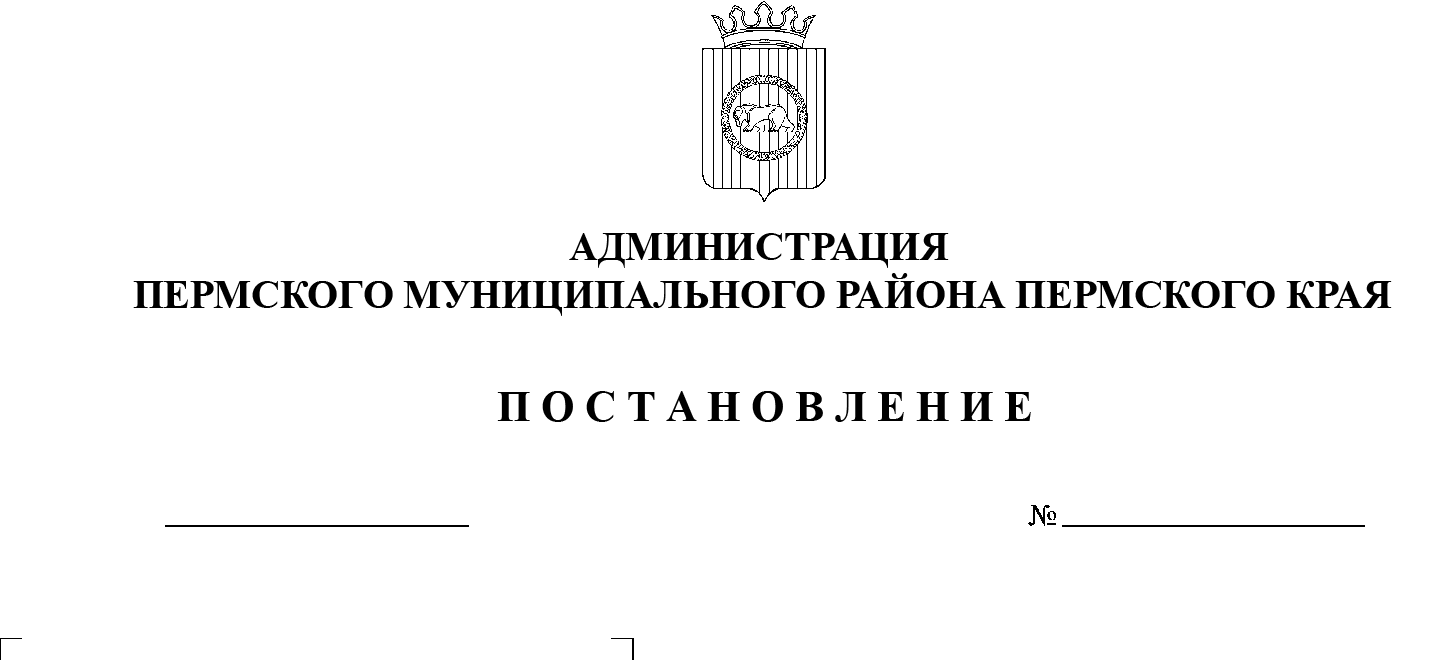 В соответствии с п. 20 ч. 1, ч. 4 ст. 14, ст. 28 Федерального закона от 06.10.2003 № 131-ФЗ «Об общих принципах организации местного самоуправления в Российской Федерации», ч. 13 ст. 46 Градостроительного кодекса Российской Федерации, п. 6 ч. 2 ст. 47 Устава муниципального образования «Пермский муниципальный район», распоряжением управления архитектуры и градостроительства администрации Пермского муниципального района от 31.01.2021 № СЭД-2021-299-12-12-01Р-3 «О разработке проекта межевания территории кадастрового квартала 59:32:2190001 д. Няшино Фроловского сельского поселения Пермского муниципального района Пермского края», протоколом публичных слушаний по проекту межевания территории кадастрового квартала 59:32:2190001 д. Няшино Фроловского сельского поселения Пермского муниципального района Пермского края от 20.07.2021, заключением о результатах публичных слушаний по проекту межевания территории кадастрового квартала 59:32:2190001 д. Няшино Фроловского сельского поселения Пермского муниципального района Пермского края от 26.07.2021 администрация Пермского муниципального района ПОСТАНОВЛЯЕТ:1. Утвердить проект межевания территории кадастрового квартала 59:32:2190001 д. Няшино Фроловского сельского поселения Пермского муниципального района Пермского края, с шифром 29-2021-ПМТ, являющийся приложением к настоящему постановлению.2. Управлению архитектуры и градостроительства администрации Пермского муниципального района в течение 7 дней со дня принятия настоящего постановления направить проект межевания территории главе Фроловского сельского поселения.3. Настоящее постановление опубликовать в бюллетене муниципального образования «Пермский муниципальный район» и разместить на официальном сайте Пермского муниципального района www.permraion.ru. 4. Настоящее постановление вступает в силу со дня его официального опубликования и распространяется на правоотношения, возникшие с 13 августа 2021 г.5. Проект межевания территории разместить на официальном сайте Пермского муниципального района www.permraion.ru.6. Контроль за исполнением настоящего постановления возложить на начальника управления архитектуры и градостроительства администрации Пермского муниципального района, главного архитектора.Глава муниципального района                                                               В.Ю. ЦветовПриложение к постановлению администрации Пермского муниципального районаот 19.08.2021 № СЭД-2021-299-01-01-05.С-417	ПРОЕКТМЕЖЕВАНИЯ ТЕРРИТОРИИкадастрового квартала № 59:32:2190001 расположенного по адресу Пермский край, Пермский муниципальный район, Фроловское сельское поселение д.НяшиноПояснительная запискаТОМ 1Основная часть29-2021-ПМТ1.Введение.Проект межевания территории выполнен с целью проведения комплексных кадастровых работ и предоставления земельных участков гражданам для индивидуальной застройки разработан ГБУ «ЦТИ ПК» Осинский филиал в рамках выполнения муниципального контракта № 0156300000720000035 от 07.12.2020 г.Проект межевания разрабатывается с целью установление границ земельных участков, на которых расположены объекты капитального строительства, определение местоположения границ образуемых и изменяемых земельных участков, установления красных линий для застроенных территорий.2.Общая часть.Площадь территории проектирования составляет 13,86 га.Проект межевания территории разработан в соответствии со следующими нормативными актами:Градостроительный кодекс РФ; Земельный кодекс РФ;Федеральный закон от 24.07.2007 № 221-ФЗ "О кадастровой деятельности";Федеральный закон от 13.07.2015 № 218-ФЗ "О государственной регистрации недвижимости";  Генеральный план Фроловского сельского поселения Пермского муниципального района, утвержденный решением Совета депутатов Фроловского сельского поселения 30.05.2013 г. № 49 «Об утверждении генерального плана Фроловского сельского поселения Пермского муниципального района»;Правила землепользования и застройки муниципального образования "Фроловское сельское поселение" утвержденные решением Земского Собрания Пермского муниципального района Пермского края от 30.05.2019 № 399 "Об утверждении Правил землепользования и застройки муниципального образования "Фроловское сельское поселение" Пермского муниципального района Пермского края"  (ред. №312 от 22.08.2013 г., № 73 от 06.10.2014 г.).3.Описание проектных решенийПроектом межевания предлагается проектируемую территорию разделить на территорию общего пользования и жилую зону.К землям общего пользования относятся земли, занятые дорогами, улицами, проездами (в пределах красных линий), а также площадками и участками объектов общего пользования.Территория общего пользования отделяется от кварталов, подлежащих застройке, красными линиями.Проектом межевания предлагается:Провести образование земельного участка путем перераспределения земельного участка с кадастровым номером 59:32:2190001:306 и земель, находящихся в муниципальной собственности с установлением вида разрешенного пользования «Для ведения личного подсобного хозяйства (приусадебный земельный участок)» (код 2.2);  Провести образование земельного участка путем перераспределения земельного участка с кадастровым номером 59:32:2190001:79 и земель, находящихся в муниципальной собственности установлением вида разрешенного использования «Для ведения личного подсобного хозяйства (приусадебный земельный участок)» (код 2.2); Провести образование земельного участка путем перераспределения земельного участка с кадастровым номером 59:32:2190001:293 и земель, находящихся в муниципальной собственности установлением вида разрешенного использования «Ведение огородничества» (код 13.1); Провести образование земельного участка путем перераспределения земельного участка с кадастровым номером 59:32:2190001:7 и земель, находящихся в муниципальной собственности с разрешенным видом использования «Для ведения личного подсобного хозяйства (приусадебный земельный участок)» (код 2.2);Провести исправление реестровой ошибки местоположении границ земельного участка с кадастровым номером 59:32:2190001:84, т.к. часть строений выходят за границы указанного участка (1 этап);2-й этапом провести образование земельного участка путем перераспределения земельного участка с кадастровым номером 59:32:2190001:84 и земель, находящихся в муниципальной собственности с установлением вида разрешенного использования «Для ведения личного подсобного хозяйства (приусадебный земельный участок)» (код 2.2);Провести образование земельного участка путем перераспределения земельного участка с кадастровым номером 59:32:2190001:322 и земель, находящихся в муниципальной собственности с установлением вида разрешенного использования «Для ведения личного подсобного хозяйства (приусадебный земельный участок)» (код 2.2);Провести исправление реестровой ошибки местоположении границ земельного участка с кадастровым номером 59:32:2190001:115, т.к. часть жилого выходит за границы указанного участка (1 этап);2-й этапом провести образование земельного участка путем перераспределения земельного участка с кадастровым номером 59:32:2190001:115 и земель, находящихся в муниципальной собственности с установлением вида разрешенного использования «Для ведения личного подсобного хозяйства (приусадебный земельный участок)»(код 2.2);Провести исправление реестровой ошибки местоположении границ земельного участка с кадастровым номером 59:32:2190001:130 (1 этап);2-й этапом провести образование земельного участка путем перераспределения земельного участка с кадастровым номером 59:32:2190001:130 и земель, находящихся в муниципальной собственности с установлением вида разрешенного использования «Для ведения личного подсобного хозяйства (приусадебный земельный участок)» (код 2.2);Провести исправление реестровой ошибки местоположении границ земельного участка с кадастровым номером 59:32:2190001:315.2-й этапом провести образование земельного участка путем перераспределения земельного участка с кадастровым номером 59:32:2190001:315 и земель, находящихся в униципальной собственности с установлением вида разрешенного использования «Для ведения личного подсобного хозяйства (приусадебный земельный участок)» (код 2.2);Провести исправление реестровой ошибки местоположении границ земельного участка с кадастровым номером 59:32:2190001:450.Провести исправление реестровой ошибки местоположении границ земельного участка с кадастровым номером 59:32:2190001:451.Провести исправление реестровой ошибки местоположении границ земельного участка с кадастровым номером 59:32:2190001:139.2-й этапом провести образование земельного участка путем перераспределения земельного участка с кадастровым номером 59:32:2190001:139 и земель, находящихся в муниципальной собственности с установлением вида разрешенного использования «Для ведения личного подсобного хозяйства (приусадебный земельный участок)» (код 2.2);Провести исправление реестровой ошибки земельного участка с кадастровым номером 59:32:2190001:140.2-й этапом провести образование земельного участка путем перераспределения земельного участка с кадастровым номером 59:32:2190001:140 и земель, находящихся в муниципальной собственности с установлением вида разрешенного использования «Для ведения личного подсобного хозяйства (приусадебный земельный участок)» (код 2.2);Провести образование земельного участка путем перераспределения земельного участка с кадастровым номером 59:32:2190001:455 и земель, находящихся в муниципальной собственности с установлением вида разрешенного использования «Для ведения личного подсобного хозяйства (приусадебный земельный участок)» Провести исправление реестровой ошибки местоположении границ земельного участка с кадастровым номером 59:32:2190001:137;Провести исправление реестровой ошибки местоположении границ земельного участка с кадастровым номером 59:32:2190001:132.Провести исправление реестровой ошибки местоположении границ земельного участка с кадастровым номером 59:32:2190001:9.Провести исправление реестровой ошибки местоположении границ земельного участка с кадастровым номером 59:32:2190001:459.Провести исправление реестровой ошибки местоположении границ земельного участка с кадастровым номером 59:32:2190001:460.Провести исправление реестровой ошибки местоположении границ земельного участка с кадастровым номером 59:32:2190001:1.Провести исправление реестровой ошибки местоположении границ земельного участка с кадастровым номером 59:32:2190001:302.Провести исправление реестровой ошибки местоположении границ земельного участка с кадастровым номером 59:32:2190001:133 (1 этап);2-й этапом провести образование земельного участка путем перераспределения земельного участка с кадастровым номером 59:32:2190001:133 и земель, находящихся в муниципальной собственности с установлением вида разрешенного использования «Для ведения личного подсобного хозяйства (приусадебный земельный участок)» (код 2.2);Провести исправление реестровой ошибки местоположении границ земельного участка с кадастровым номером 59:32:2190001:307 (1 этап);Провести образование земельного участка путем перераспределения земельного участка с кадастровым номером 59:32:2190001:104 и земель, находящихся в муниципальной собственности с установлением вида разрешенного использования «Для ведения личного подсобного хозяйства (приусадебный земельный участок)»Уточнить земельный участок с кадастровым номером 59:32:2190001:138;Провести исправление реестровой ошибки местоположении границ земельного участка с кадастровым номером 59:32:2190001:142.Провести исправление реестровой ошибки местоположении границ земельного участка с кадастровым номером 59:32:2190001:87.Провести исправление реестровой ошибки местоположении границ земельного участка с кадастровым номером 59:32:2190001:462.Провести образование земельного участка путем перераспределения земельного участка с кадастровым номером 59:32:2190001:300 и земель, находящихся в муниципальной собственности с установлением вида разрешенного использования «Для ведения личного подсобного хозяйства (приусадебный земельный участок)» (код 2.2);Провести исправление реестровой ошибки местоположении границ земельного участка с кадастровым номером 59:32:2190001:463;Провести уточнение земельного участка с кадастровым номером 59:32:2190001:112 (1 этап).2-й этапом провести образование земельного участка путем перераспределения земельного участка с кадастровым номером 59:32:2190001:112 (2 контура) и земель, находящихся в муниципальной собственности с разрешенным видом использования «Для ведения личного подсобного хозяйства (приусадебный земельный участок)» (код 2.2);Провести образование земельного участка путем перераспределения земельного участка с кадастровым номером 59:32:2190001:295 и земель, находящихся в государственной или муниципальной собственности с установлением вида разрешенного использования «Для ведения личного подсобного хозяйства (приусадебный земельный участок)» (код 2.2);Провести уточнение земельного участка с кадастровым номером 59:32:2190001:134.Провести образование земельного участка путем перераспределения земельного участка с кадастровым номером 59:32:2190001:464 и земель, находящихся в муниципальной собственности с установлением вида разрешенного использования «Для ведения личного подсобного хозяйства (приусадебный земельный участок)» (код 2.2);Провести исправление реестровой ошибки местоположении границ земельного участка с кадастровым номером 59:32:2190001:80.(1 этап);2-й этапом провести образование земельного участка путем перераспределения земельного участка с кадастровым номером 59:32:2190001:80 и земель, находящихся в муниципальной собственности с установлением вида разрешенного использования «Для ведения личного подсобного хозяйства (приусадебный земельный участок)» (код 2.2); Провести исправление реестровой ошибки местоположении границ земельного участка с кадастровым номером 59:32:2190001:143.(1 этап);2-й этапом провести образование земельного участка путем перераспределения земельного участка с кадастровым номером 59:32:2190001:143 и земель, находящихся в муниципальной собственности с установлением вида разрешенного использования «Для ведения личного подсобного хозяйства (приусадебный земельный участок)» (код 2.2); Провести уточнение земельного участка с кадастровым номером 59:32:2190001:75 (1 этап).2-й этапом провести образование земельного участка путем перераспределения земельного участка с кадастровым номером 59:32:2190001:75 и земель, находящихся в муниципальной собственности с установлением вида разрешенного использования «Для ведения личного подсобного хозяйства (приусадебный земельный участок)» (код 2.2);Провести исправление реестровой ошибки местоположении границ земельного участка с кадастровым номером 59:32:0000000:339;Провести уточнение земельного участка с кадастровым номером 59:32:2190001:94 (1 этап). Уточнение земельного участка с кадастровым номером 59:32:2190001:94 возможно после исправления реестровой ошибки местоположении границ земельного участка с кадастровым номером 59:32:0000000:6600(59:32:0000000:5), так указанный участок накладывается частично на жилой дом и полностью на строения по адресу: Пермский район, д. Няшино, ул. Зеленая, 1. 2-й этапом провести образование земельного участка путем перераспределения земельного участка с кадастровым номером 59:32:2190001:94 и земель, находящихся в муниципальной собственности с установлением вида разрешенного использования «Для ведения личного подсобного хозяйства (приусадебный земельный участок)» (код 2.2);Провести образование земельного участка путем перераспределения земельного участка с кадастровым номером 59:32:2190001:326 и земель, находящихся в муниципальной собственности с установлением вида разрешенного использования «Для ведения личного подсобного хозяйства (приусадебный земельный участок)» (код 2.2);Провести образование земельного участка путем перераспределения земельного участка с кадастровым номером 59:32:2190001:301 и земель, находящихся в муниципальной собственности с установлением вида разрешенного использования «Для ведения личного подсобного хозяйства (приусадебный земельный участок)»(код 2.2);Провести исправление реестровой ошибки местоположении границ земельного участка с кадастровым номером 59:32:2190001:3Провести исправление реестровой ошибки местоположении границ земельного участка с кадастровым номером 59:32:2190001:88 (1 этап);2-й этапом провести образование земельного участка путем перераспределения земельного участка с кадастровым номером 59:32:2190001:88 и земель, находящихся в муниципальной собственности с установлением вида разрешенного использования «Для ведения личного подсобного хозяйства (приусадебный земельный участок)» (код 2.2);Провести исправление реестровой ошибки земельного участка с кадастровым номером 59:32:2190001:468 (2 контура);Провести исправление реестровой ошибки местоположении границ земельного участка с кадастровым номером 59:32:2190001:467;Провести образование земельного участка путем перераспределения земельного участка с кадастровым номером 59:32:2190001:144 и земель, находящихся в муниципальной собственности с установлением вида разрешенного использования «Для ведения личного подсобного хозяйства (приусадебный земельный участок)»Провести исправление реестровой ошибки местоположении границ земельного участка с кадастровым номером 59:32:2190001:76 (59:32:2190001:78) (1 этап);2-й этап провести образование 7-и земельных участков путем раздела земельного участка с кадастровым номером 59:32:2190001:76 с сохранением исходного земельного участка 59:32:2190001:76  в измененных границах. Основанием раздела земельного участка с кадастровым номером 59:32:2190001:76 является п. 1 ч. 6 ст. 11.4 ЗК РФ в связи с тем, что земельный участок находится в муниципальной собственности.:76ЗУ1 с установлением вида разрешенного использования «земельные участки (территории) общего пользования»  ул. Энергетиков :76ЗУ2 с установлением вида разрешенного использования «Малоэтажная многоквартирная жилая застройка» » (код 2.1.1);:76ЗУ3 (2 контура) с установлением вида разрешенного использования «Малоэтажная многоквартирная жилая застройка» (код 2.1.1); указанный земельный участок частично попадет в территориальную зону И-1 и образование с разрешенным видом «Малоэтажная многоквартирная жилая застройка» возможно после внесения изменений в Генеральный план и Правила землепользования и застройки Фроловского сельского поселения  Пермского края;:76ЗУ4 с установлением вида разрешенного использования «Коммунальное обслуживание» (код 3.1);:76ЗУ5 с установлением вида разрешенного использования «Ведение огородничества»» (код 13.1);:76ЗУ6 с установлением вида разрешенного использования «Малоэтажная многоквартирная жилая застройка» » (код 2.1.1);:76ЗУ7 с установлением вида разрешенного использования «Малоэтажная многоквартирная жилая застройка» » (код 2.1.1);3-й этап провести образование земельного участка путем перераспределения земельного участка с условным кадастровым номером :76ЗУ7 и земель, находящихся в государственной или муниципальной собственности с разрешенным видом использования «Малоэтажная многоквартирная жилая застройка»Провести образование земельного участка с условным обозначением :ЗУ1 (ул.Дорожная) из земель, находящихся в муниципальной собственности с установлением вида разрешенного использования «земельные участки (территории) общего пользования»;Провести образование земельного участка с условным обозначением :ЗУ2 (2 контура), (ул.Энергетиков) из земель, находящихся в муниципальной собственности с установлением вида разрешенного использования «земельные участки (территории) общего пользования»);Провести образование земельного участка с условным обозначением :ЗУ3 из земель, находящихся в муниципальной собственности с установлением вида разрешенного использования «земельные участки (территории) общего пользования»;Провести образование земельного участка с условным обозначением :ЗУ4 (ул.Подлесная) из земель, находящихся в муниципальной собственности с установлением вида разрешенного использования «земельные участки (территории) общего пользования»;Провести образование земельного участка с условным обозначением :ЗУ5 (ул.Зеленая) из земель, находящихся в муниципальной собственности с установлением вида разрешенного использования «земельные участки (территории) общего пользования»;Провести образование земельного участка с условным обозначением :ЗУ6 из земель, находящихся в муниципальной собственности с установлением вида разрешенного использования «земельные участки (территории) общего пользования»;Провести образование земельного участка с условным обозначением :ЗУ7 из земель, находящихся в муниципальной собственности с установлением вида разрешенного использования «Блокированная жилая застройка» (код 2.3)  по адресу Пермский край, Пермский район, д Няшино, ул Подлесная, д.6 кв.1;Провести образование земельного участка с условным обозначением :ЗУ8 из земель, находящихся в муниципальной собственности с установлением вида разрешенного использования «Ведение огородничества» (код 13.1) по адресу Пермский край, Пермский район, д Няшино, ул Подлесная;Провести образование земельного участка с условным обозначением :ЗУ9 из земель, находящихся в муниципальной собственности с установлением вида разрешенного использования «Ведение огородничества» (код 13.1) по адресу Пермский край, Пермский район, д Няшино, ул Подлесная;Провести образование земельного участка с условным обозначением :ЗУ10 из земель, находящихся в муниципальной собственности с установлением вида разрешенного использования «земельные участки (территории) общего пользования»;Провести образование земельного участка с условным обозначением :ЗУ11 из земель, находящихся в муниципальной собственности с установлением вида разрешенного использования «земельные участки (территории) общего пользования»;Не удалось идентифицировать следующие участки (права не зарегистрированы, адресов не присвоены):59:32:2190001:8959:32:2190001:9059:32:2190001:9559:32:2190001:9659:32:2190001:9759:32:2190001:10959:32:2190001:11059:32:2190001:11459:32:2190001:12459:32:2190001:12759:32:2190001:12859:32:2190001:261                                           ПРИЛОЖЕНИЯЭкспликация уточняемых и изменяемых земельных участков                  Приложение № 1  Экспликация образуемых земельных участков                       приложение № 2                Каталог координат красных линий     Приложение 3Приложение 4.Каталог координат границ образуемых и изменяемых земельных участков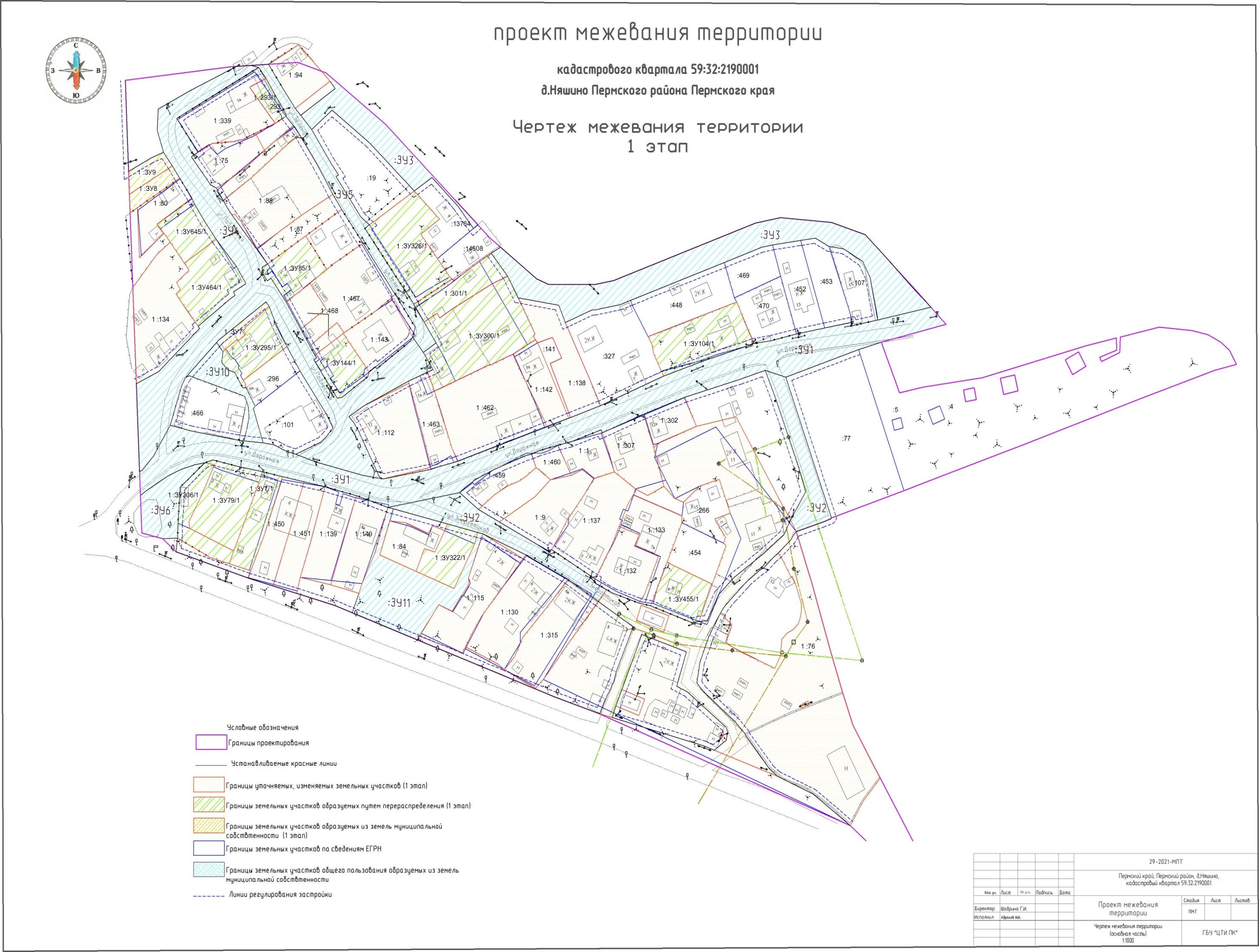 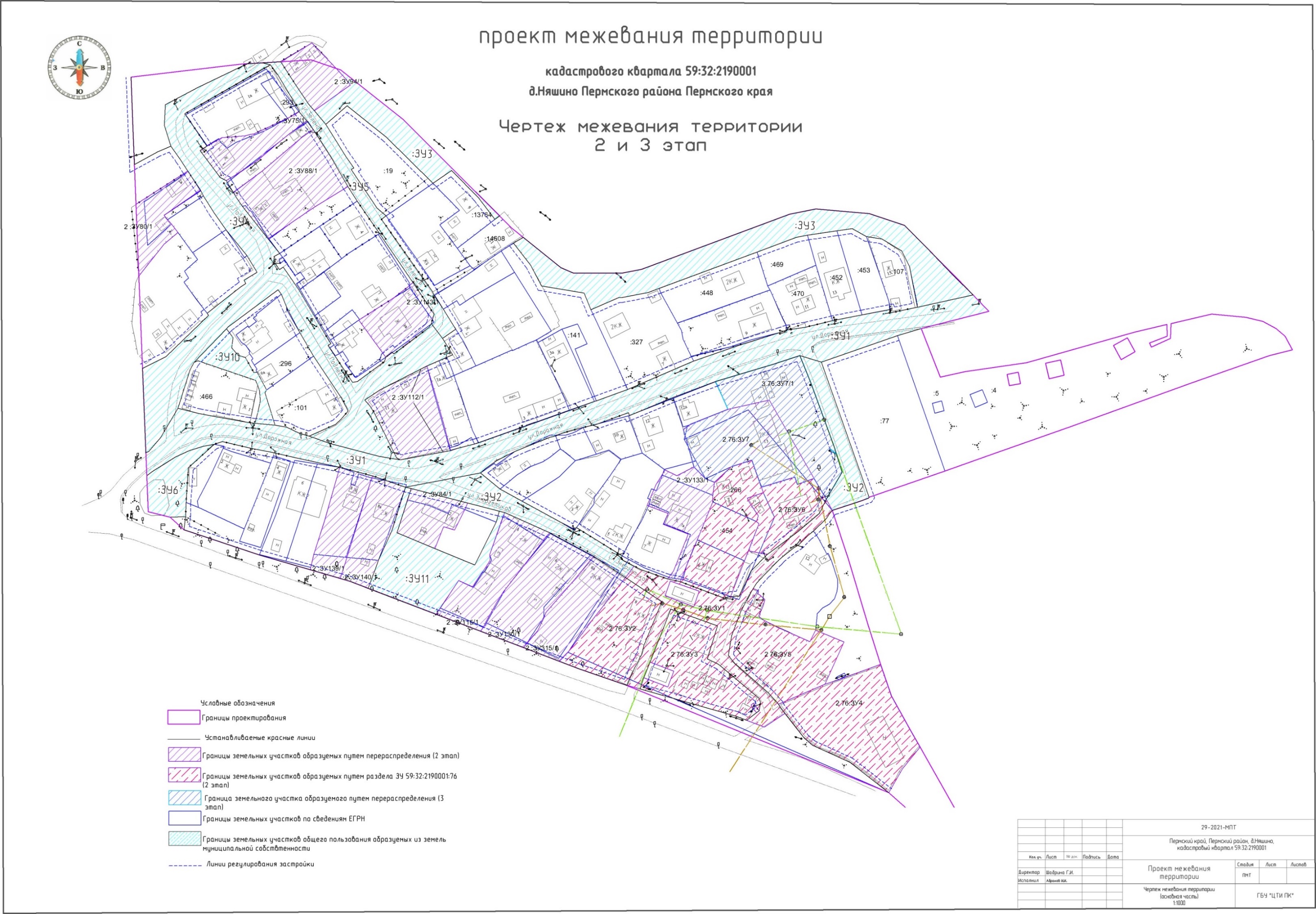 ПРОЕКТМЕЖЕВАНИЯ ТЕРРИТОРИИкадастрового квартала № 59:32:2190001расположенного по адресу Пермский край,Пермский муниципальный район, Фроловское сельское поселение д.НяшиноПояснительная запискаТОМ 2Материалы по обоснованию29-2021-ПМТ1.Введение.Проект межевания территории кадастрового квартала № 59:32:2190001  расположенного по адресу: Пермский край, Пермский муниципальный район, Фроловское сельское поселение д.Няшино выполнен ГБУ «ЦТИ ПК» Осинский филиал в рамках выполнения муниципального контракта № 0156300000720000035 от 07.12.2020 г.Проект межевания разрабатывается с целью установление границ земельных участков, на которых расположены объекты капитального строительства, определение местоположения границ образуемых и изменяемых земельных участков, установления красных линий для застроенных территорий.2.Общая часть.Площадь территории проектирования составляет 13,86 га.Проект межевания территории разработан в соответствии со следующими нормативными актами:Градостроительный кодекс РФ; Земельный кодекс РФ;Федеральный закон "О кадастровой деятельности" от 24.07.2007 № 221-ФЗ (последняя редакция);Федеральный закон "О государственной регистрации недвижимости" от 13.07.2015 № 218-ФЗ (последняя редакция);  Генеральный план Фроловского сельского поселения Пермского муниципального района, утвержденный решением Совета депутатов Фроловского сельского поселения 30.05.2013 г. № 49 «Об утверждении генерального плана Фроловского сельского поселения Пермского муниципального района»;Правила землепользования и застройки муниципального образования "Фроловское сельское поселение" утвержденные решением Земского Собрания Пермского муниципального района Пермского края "Об утверждении Правил землепользования и застройки муниципального образования "Фроловское сельское поселение" Пермского муниципального района Пермского края" от 30.05.2019 № 399 (ред. №312 от 22.08.2013 г., № 73 от 06.10.2014 г.).3.Краткая физико-географическая характеристика проектируемой территорииПермский муниципальный район находится на левобережье реки Камы и в  большом  геоморфологическом делении расположен в основном на         северных отрогах Тулвинской возвышенности (Белогорский кряж), которые вклиниваются на территорию района с юга. Коренными породами, слагающими местность, являются отложения казанского яруса верхней Перми. Эти отложения состоят из красно-бурых и коричнево-бурых мергелистых глин, прослаивающихся серыми и зеленовато-серыми слабоизвестковыми песчаниками. Изредка в этих глинах встречаются линзы конгломератов и маломощные прослои известняков и розовато-бурых мергелей. Глины сильно уплотнены и часто служат ложем грунтовых вод. Названные коренные породы покрыты четвертичными отложениями, дневные горизонты которых являются почвообразующими породами. В основном это лессовидные глины и суглинки, имеющие большую толщу на ровных пространствах, на отлагают особый отпечаток на процессе почвообразования. Поскольку территория района с трех сторон опоясана крупными реками – на западе и севере это река Кама, на востоке ее самый крупный приток – Сылва, а вся территория района покрыта сетью их крупных и мелких притоков, то большую площадь района представляют долины этих рек. Долины рек Кама и Сылва на значительных площадях залиты водами Воткинского и Камского водохранилищ. На западе и севере района вдоль русла реки Кама остались незатопленными отдельные участки поймы, чаще заболоченные. Надпойменная терраса реки Кама достигает здесь наибольшей ширины и сливаясь с хорошо разработанными долинами крупных притоков (р. Мулянка, Качка), образует обширные выровненные пространства, которые составляют значительную часть территорий сельскохозяйственных предприятий. Надпойменная терраса имеет высотные отметки, не превышающие 100-120 метров над уровнем моря. Исключение составляет территория бывшего совхоза "Верхнемуллинский", где на пятой надпойменной террасе отметки могут достигать 245-250 метров над уровнем моря. Данная терраса представляет собой слабоволнистую равнину с уклонами не более 1,5. На фоне спокойного рельефа иногда видны уступы, свидетельствующие о многоярусности террасы. В широких понижениях при близком залегании минерализованных грунтовых вод образовались торфяные низинные болота. Рельеф территории Пермского муниципальногорайона в основном холмисто-увалистый. В этой части Пермского края формирование рельефа наиболее близко к завершению, поэтому вершины холмов и увалов неширокие, преобладающим элементом рельефа являются пологие длинные склоны различных экспозиций. Разветвленная сеть логов в районе является результатом древнеэрозионных процессов. Лога залесены и задернованы, ширина и глубина их колеблется в больших пределах, склоны покатые и крутые, днища чаще узкие, иногда выположены и в большинстве переувлажнены, что вызывает заболачивание почв. Днища логов служат ложем для многочисленных рек и ручьев, питающих крупные реки. Особое место в геоморфологии района занимают долины рек, пересекающие его территорию и впадающие в Каму и Сылву. Большинство из них глубоко врезаны и представлены в основном поймами. Наиболее крупный приток Камы – река Мулянка, более мелкие – речка Качка, Пизя, Юг. Притоки Сылвы – река Бабка, Сыра. Большинство мелких речек и ручьев протекает по днищам логов и имеет неширокие долины, где формирование почв идет под влиянием двух процессов аллювиального и делювиального. Оценивая инженерно-геологические условия территории, можно отметить следующие неблагоприятные условия ее освоения: 1. Наличие крутых склонов, интенсивно расчлененных оврагами на территориях, расположенных по берегам Воткинского и Камского водохранилищ. Освоение этих территорий требует проведения вертикальной планировки и противоэрозионных мероприятий. 2. Наличие надпойменных террас с близким залеганием уровня грунтовых вод, заболоченные и заторфованные на отдельных участках, что требует проведения мероприятий по понижению грунтовых вод. 3. Большие площади рек, затопляемые паводкавыми водами.4.Зоны с особыми условиями использования территорий.Охранная зона – территория с особыми условиями использования, которая устанавливается в порядке, определенном Правительством Российской Федерации, вокруг объектов инженерной, транспортной и иных инфраструктур в целях обеспечения охраны окружающей природной среды, нормальных условий эксплуатации таких объектов и исключения возможности их повреждения.Водоохранные зоны и прибрежные защитные полосы устанавливаются в целях защиты водных объектов; хозяйственную деятельность в которых, проводить в соответствии с Водным кодексом РФ. Зоны санитарной охраны источников водоснабжения устанавливаются в целях обеспечения санитарно-эпидемиологического благополучия населения. Осуществление хозяйственной деятельности в пределах зоны предусмотреть в соответствии со специальными нормативами и правилами. Санитарно-защитные зоны производственно-коммунальных, инженерно-технических и санитарно-технических объектов устанавливают специальный режим использования территории и осуществления хозяйственной деятельности, определяемый в соответствии с законодательством об охране окружающей среды, специальными нормативами и правилами. Зоны, подверженные риску возникновения чрезвычайных ситуаций природного и техногенного характера и воздействия их последствий (потенциально опасные объекты экономики, зоны возможного химического заражения, зоны затопления и др.) Охранные коридоры инженерных коммуникаций устанавливаются в целях обеспечения их нормального функционирования и обеспечения безопасности населения. Осуществление хозяйственной деятельности в пределах зоны осуществляются в соответствии со специальными нормативами и правилами. Месторождения полезных ископаемых. Виды и режим использования недвижимости и земельных участков определяются по согласованию со специально уполномоченными органами в соответствии с законодательством о недрах, государственными градостроительными нормативами и правилами, специальными нормативами. Придорожные полосы и зоны ограничения застройки от автодорог - для реконструкции, расширения и ремонта автомобильных дорог, исходя из перспективы их развития и размещения объектов дорожной инфраструктуры; В зависимости от класса и (или) категории автомобильных дорог с учетом перспектив их развития ширина каждой придорожной полосы устанавливается в размере: 50м – для автомобильных дорог третьей и четвертой категорий; 20м – для автомобильных дорог пятой категории; 50м – для автомобильных дорог третьей и четвертой категорий; 20м – для автомобильных дорог пятой категории; 100 м - для подъездных дорог, соединяющих административные центры (столицы) субъектов Российской Федерации, города федерального значения Москву и Санкт-Петербург с другими населенными пунктами, а также для участков автомобильных дорог общего пользования федерального значения, построенных для объездов городов с численностью населения до двухсот пятидесяти тысяч человек; 150 м - для участков автомобильных дорог, построенных для объездов городов с численностью населения свыше двухсот пятидесяти тысяч человек.  Таблица 2. Основания для установления сервитутов и обремененийОхранные зоны электрических сетейРазмеры охранных зон электрических сетей устанавливаются постановлением Правительства Российской Федерации от 24.01.2009 №160 «О порядке установления охранных зон объектов электросетевого хозяйства и особых условиях использования земельных участков, расположенных в границах таких зон»Охранные зоны линий электропередач - это земельные участки вдоль воздушных линий электропередачи, ограниченные линиями, отстоящими от крайних проводов на расстоянии: 2 метра для ВЛ до 1 кВ;10 метров для ВЛ до 20 кВ;15 метров для ВЛ 35 кВ; 20 метров для ВЛ 110 кВ; 25 метров для ВЛ 150, 220 кВ; 30 метров для ВЛ 330, 500, 400 кВ; 40 метров для ВЛ 750 кВ.В охранной зоне ЛЭП ( ВЛ) запрещается:Производить строительство, капитальный ремонт, снос любых зданий и сооружений.Осуществлять всякого рода горные, взрывные, мелиоративные работы, производить посадку деревьев, полив сельскохозяйственных культур.Размещать автозаправочные станции.Загромождать подъезды и подходы к опорам ВЛ.Устраивать свалки снега, мусора и грунта.Складировать корма, удобрения, солому, разводить огонь.Устраивать спортивные площадки, стадионы, остановки транспорта, проводить любые мероприятия, связанные с большим скоплением людей.Проведение необходимых мероприятий в охранной зоне ЛЭП может выполняться только при получении письменного разрешения на производство работ от предприятия (организации), в ведении которых находятся эти сети.Охранные зоны линий и сооружений связиРазмеры охранных зон линий и сооружений связи устанавливаются согласно правилам охраны линий и сооружений связи Российской Федерации, утвержденным постановлением Правительства Российской Федерации от 09.06.1995. № 578. Охранные зоны выделяются в виде участка земли, ограниченных линиями на расстоянии  (3м). В охранных зонах линий связи запрещается: Осуществлять всякого рода строительные, монтажные и взрывные работы, планировку грунта землеройными механизмами (за исключением зон песчаных барханов) и земляные работы (за исключением вспашки на глубину не более 0,3 метра); Производить геолого-съемочные, поисковые, геодезические и другие изыскательские работы, которые связаны с бурением скважин, шурфованием, взятием проб грунта, осуществлением взрывных работ;Производить посадку деревьев, располагать полевые станы, содержать скот, складировать материалы, корма и удобрения, жечь костры, устраивать стрельбища;Устраивать проезды и стоянки автотранспорта, тракторов и механизмов, провозить негабаритные грузы под проводами воздушных линий связи и линий радиофикации, строить каналы (арыки), устраивать заграждения и другие препятствия;Устраивать причалы для стоянки судов, барж и плавучих кранов, производить погрузочно-разгрузочные, подводно-технические, дноуглубительные и землечерпательные работы, выделять рыбопромысловые участки, производить добычу рыбы, других водных животных, а также водных растений придонными орудиями лова, устраивать водопои, производить колку и заготовку льда. Судам и другим плавучим средствам запрещается бросать якоря, проходить с отданными якорями, цепями, лотами, волокушами и тралами;Производить строительство и реконструкцию линий электропередач, радиостанций и других объектов, излучающих электромагнитную энергию и оказывающих опасное воздействие на линии связи и линии радиофикации; Производить защиту подземных коммуникаций от коррозии без учета проходящих подземных кабельных линий связи.Охранная зона газораспределительной сетиОхранная зона газораспределительной сети устанавливается на основании постановления Правительства Российской Федерации от 20.11.2000 №878 «Правила охраны газораспределительных сетей» Для предупреждения повреждений или нарушения условий нормальной эксплуатации газораспределительной сети (ГРС) на земельные участки, входящие в охранные зоны сетей, налагаются ограничения (обременения).В соответствии с этими обременениями на участках запрещено:Строить объекты жилищно-гражданского и производственного назначения.Сносить и реконструировать мосты, коллекторы, автомобильные и железные дороги с расположенными на них газораспределительными сетями без предварительного выноса этих газопроводов по согласованию с эксплуатационными организациями.Разрушать берегоукрепительные сооружения, водопропускные устройства, земляные и иные сооружения, предохраняющие газораспределительные сети от разрушений.Перемещать, повреждать, засыпать и уничтожать опознавательные знаки, контрольно-измерительные пункты и другие устройства ГРС.Устраивать свалки и склады, разливать растворы кислот, щелочей и других химически активных  веществ.Огораживать и перегораживать охранные зоны, препятствовать доступу персонала эксплуатационных организаций к ГРС для поведения обслуживания и устранения повреждений.Разводить огонь и размещать источники огня.Рыть погреба, копать и обрабатывать почву сельскохозяйственными и мелиоративными орудиями и механизмами на глубину более 0.3 метра.Открывать калитки и двери газорегуляторных пунктов, станций катодной и дренажной защиты, люки подземных колодцев,  включать или отключать электроснабжение средств связи, освещения и систем телемеханики.Набрасывать, приставлять и привязывать к опорам и надземным газопроводам, ограждениям и зданиям ГРС посторонние предметы, лестницы. Влезать на них.Самовольно подключаться к ГРС.Другие виды работ (лесохозяйственные, сельскохозяйственные), не попадающие под перечень ограничений, приведённый выше, и не связанные с нарушением земельного горизонта и обработкой почвы на глубину более 0.3 метра, проводятся собственниками, владельцами, пользователями земельных участков в охранной зоне ГРС только при условии письменного уведомления эксплуатационной организации.Уведомление подаётся не менее чем за 3 рабочих дня до начала работ.5.Анализ современного использования территорииВ системе расселения Пермского муниципального района Фроловское сельское поселение занимает центральное положение. Опорным центром районного уровня является город Пермь, выполняющее административные, обслуживающие и иные функции. Система расселения Фроловского сельского поселения носит линейный характер. Пространственная организация территории Фроловского сельского поселения представляет основной планировочный узел, образованный селом Фролы и деревнями Няшино, Замулянка и основную планировочную ось (транзитную) в направлении автомобильной федерального значения Пермь – Екатеринбург и участка железнодорожной магистрали Москва – Владивосток. Второстепенный планировочный узел образован в восточной части поселения деревнями Жебреи и Никулино, второстепенная планировочная ось проходит вдоль берега Камского водохранилища. Проектируемая территория находится в северной части с.Фролы Пермского района и ограничена с Южной и Восточной стороны землями сельхозназначения, с Южной стороны автодорогой Фролы – Вашуры, с северной стороны жеоезной дорогой.В настоящее время территория застроена индивидуальными жилами домами и 3-я многоквартирными и одной 2-х квартирной домами, на улице Энергетиков  в доме №10 есть магазин. В восточной части есть не большая промышленная зона, где расположен территория энергетиков.    Для оценки возможного формирования земельных участков в соответствии с обозначенными целями, кроме изучения фактического использования была проанализирована утвержденная градостроительная документация для данной территории.В соответствии с утвержденными Правилами землепользования и застройки Фроловского сельского поселения проектируемая территория расположена в следующих зонах: Зона индивидуальной жилой застройки (Ж-3), Общественная зона населенного пункта (О-2), Зона природных территорий (Р-2), Зона инженерной инфраструктуры (И-1).                                Экспликация земельных участков фактического землепользования.    Приложение 1.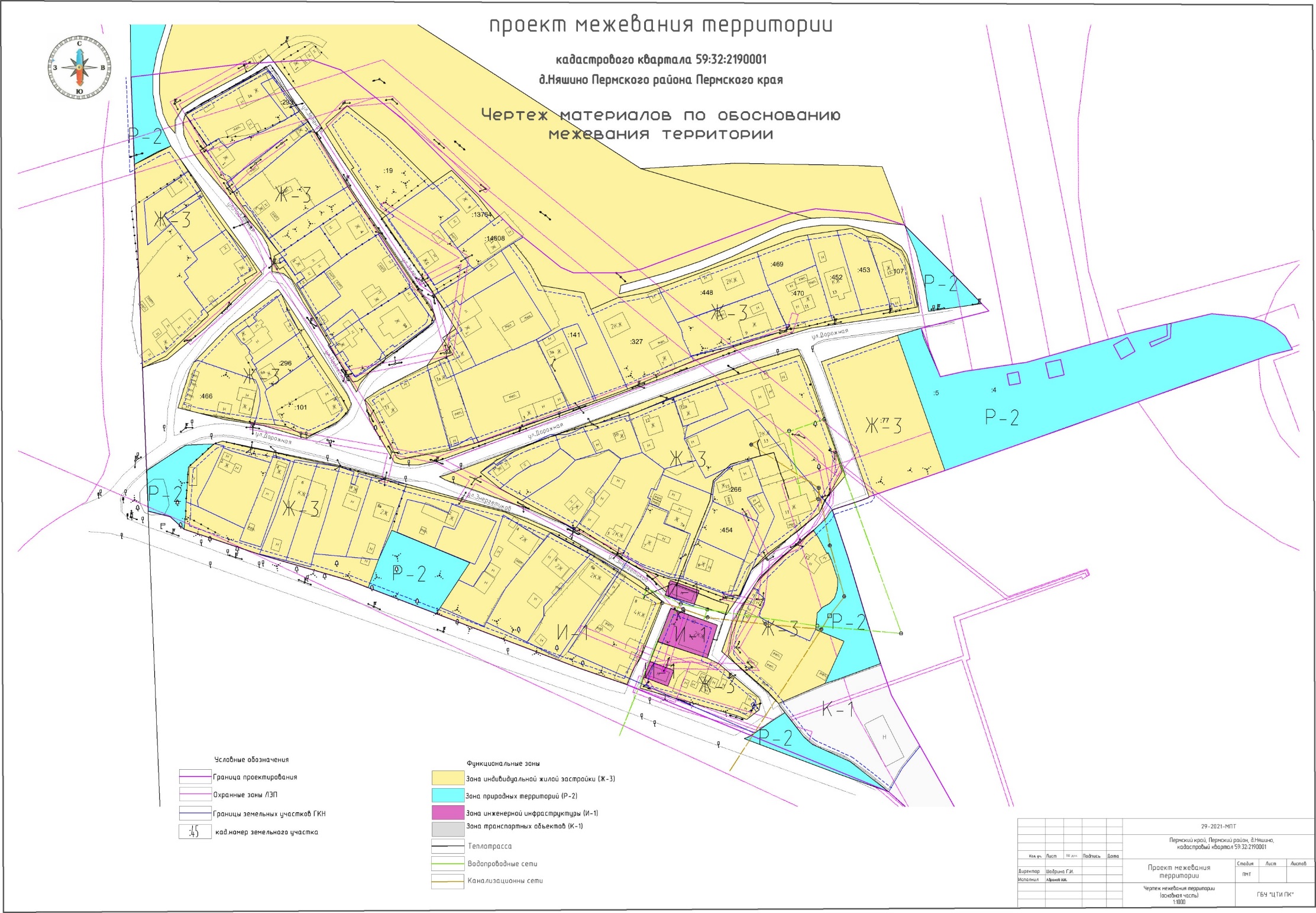 СОДЕРЖАНИЕСОДЕРЖАНИЕСОДЕРЖАНИЕСОДЕРЖАНИЕРазделОбозначениеНаименованиеСтр.29-2021-ПМТПроект межевания. Пояснительная записка.Том 1. Основная часть.11Введение42Общая часть43Описание проектных решений5Экспликация уточняемых и изменяемых земельных участков14Экспликация образуемых земельных участков                       22Каталог координат красных линий30Каталог координат границ образуемых и изменяемых земельных участков37Чертеж межевания территории 1 этап.Чертеж межевания территории 2 и 3 этапы.29-2021-ПМТПроект межевания. Пояснительная записка.Том 2. Материалы по обоснованию.11Введение 42Общая часть 43Краткая физико-географическая характеристика проектируемой территории54Зоны с особыми условиями использования территорий:65Анализ современного использования территории8Схема использования территории в период подготовки проекта межевания границ и зон с особыми условиями использования территории (материалы по обоснованию)№п/пКадастровый номер земельного участка или обозначение на чертежеАдресземельного участкаВид права на земельный участокВид разрешенного использованияПлощадь по документу м2Площадь по проекту м2Примечание 59:32:2190001:450614530, Пермский край, Пермский р-н, с/п Фроловское, д Няшино, ул Дорожная, д 6/1Частная собственностьБлокированная жилая застройка953 +/-9984исправление реестровой ошибки59:32:2190001:451614530, Пермский край, Пермский р-н, с/п Фроловское, д Няшино, ул Дорожная, д 6/2Частная собственностьБлокированная жилая застройка953 +/-9976исправление реестровой ошибки59:32:2190001:139Местоположение установлено относительно ориентира, расположенного за пределами участка.
Почтовый адрес ориентира: Пермский край, Пермский р-н, с/п Фроловское, д Няшино, ул Дорожная, д 8Частная собственностьДля личного подсобного хозяйства1062 +/-41154исправление реестровой ошибки59:32:2190001:140Местоположение установлено относительно ориентира, расположенного за пределами участка.
Почтовый адрес ориентира: Пермский край, Пермский р-н, с/п Фроловское, д Няшино, ул Дорожная, д 8аЧастная собственностьДля личного подсобного хозяйства1063 +/-51071исправление реестровой ошибки59:32:2190001:84Местоположение установлено относительно ориентира, расположенного за пределами участка.
Почтовый адрес ориентира: Пермский край, Пермский р-н, д Няшино, ул Энергетиков, 2Частная собственностьДля ведения личного подсобного хозяйства714 +/-8738исправление реестровой ошибки59:32:2190001:115Местоположение установлено относительно ориентира, расположенного за пределами участка.
Почтовый адрес ориентира: Пермский край, Пермский р-н, д Няшино, ул Энергетиков, д 4Частная собственностьдля ведения личного подсобного хозяйства1599 +/-101696исправление реестровой ошибки59:32:2190001:130Местоположение установлено относительно ориентира, расположенного за пределами участка.
Почтовый адрес ориентира: Пермский край, Пермский р-н, д Няшино, ул Энергетиков, 6Частная собственностьДля ведения личного подсобного хозяйства1860 +/-102007исправление реестровой ошибки59:32:2190001:315Местоположение установлено относительно ориентира, расположенного за пределами участка.
Почтовый адрес ориентира: Пермский край, Пермский район, д Няшино, ул Энергетиков, д 6аЧастная собственностьдля ведения личного подсобного хозяйства15001623исправление реестровой ошибки59:32:2190001:76
(входит в единое землепользование 59:32:2190001:78)Пермский край, Пермский р-н, д НяшиноКто собственник_____18914 +/-2919602исправление реестровой ошибки59:32:2190001:132Местоположение установлено относительно ориентира, расположенного за пределами участка.
Почтовый адрес ориентира: Пермский край, Пермский р-н, д Няшино, ул Энергетиков, д 7Частная собственностьДля ведения личного подсобного хозяйства1085 +/-12 1076исправление реестровой ошибки59:32:2190001:133Местоположение установлено относительно ориентира, расположенного за пределами участка.
Почтовый адрес ориентира: Пермский край, Пермский р-н, д Няшино, ул Энергетиков, д 7аЧастная собственностьДля ведения личного подсобного хозяйства1037 +/-111118исправление реестровой ошибки59:32:2190001:137Местоположение установлено относительно ориентира, расположенного за пределами участка.
Почтовый адрес ориентира: Пермский край, Пермский р-н, д Няшино, ул Энергетиков, 5Частная собственностьДля ведения личного подсобного хозяйства1770 +/-101775исправление реестровой ошибки59:32:2190001:1Пермский край, Пермский р-н, д Няшино, ул Дорожная, д 10Аренда Кто собственникДля садоводства612 +/-5654исправление реестровой ошибки59:32:2190001:9Местоположение установлено относительно ориентира, расположенного за пределами участка.
Почтовый адрес ориентира: Пермский край, Пермский р-н, д Няшино, ул Энергетиков, д 3Частная собственностьДля ведения личного подсобного хозяйства1365 +/-131328исправление реестровой ошибки59:32:2190001:459614531, Пермский край, Пермский р-н, д Няшино, ул ЭнергетиковЧастная собственностьДля ведения личного подсобного хозяйства626 +/-9633исправление реестровой ошибки59:32:2190001:460614531, Пермский край, Пермский р-н, д Няшино, ул ЭнергетиковЧастная собственностьБлокированная жилая застройка300 +/-6330исправление реестровой ошибки59:32:2190001:302Местоположение установлено относительно ориентира, расположенного за пределами участка.
Почтовый адрес ориентира: Пермский край, Пермский район, д Няшино, ул Дорожная, д 12аЧастная собственностьиндивидуальные жилые дома с придомовыми участками549 +/-5566исправление реестровой ошибки59:32:2190001:307Местоположение установлено относительно ориентира, расположенного за пределами участка.
Почтовый адрес ориентира: Пермский край, Пермский район, д Няшино, ул Дорожная, д 12Частная собственностьИндивидуальные жилые дома с придомовыми участками1100 +/-71148исправление реестровой ошибки59:32:2190001:138Местоположение установлено относительно ориентира, расположенного за пределами участка.
Почтовый адрес ориентира: Пермский край, Пермский р-н, с/п Фроловское, д Няшино, ул ДорожнаяЧастная собственностьДля посадки овощей15001355уточнение местоположения границ земельного участка59:32:2190001:142Местоположение установлено относительно ориентира, расположенного за пределами участка.
Почтовый адрес ориентира: Пермский край, Пермский р-н, д Няшино, ул Дорожная, д 3аЧастная собственностьДля личного подсобного хозяйства796 +/-6818исправление реестровой ошибки59:32:2190001:462614530, Пермский край, Пермский р-н, с/п Фроловское, д Няшино, ул ДорожнаяЧастная собственностьДля ведения личного подсобного хозяйства2707 +/-102734исправление реестровой ошибки59:32:2190001:463614530, Пермский край, Пермский р-н, д Няшино, ул ДорожнаяЧастная собственностьДля ведения личного подсобного хозяйства877 +/-6851исправление реестровой ошибки59:32:2190001:112Местоположение установлено относительно ориентира, расположенного за пределами участка.
Почтовый адрес ориентира: Пермский край, Пермский район, д Няшино, ул Подлесная, д 11Частная собственностьДля ведения личного подсобного хозяйства19001811уточнение местоположения границ земельного участка59:32:2190001:134Местоположение установлено относительно ориентира, расположенного за пределами участка.
Почтовый адрес ориентира: Пермский край, Пермский р-н, д Няшино, ул Подлесная, 4Частная собственностьДля ведения личного подсобного хозяйства21652162уточнение местоположения границ земельного участка59:32:2190001:80Местоположение установлено относительно ориентира, расположенного за пределами участка.
Почтовый адрес ориентира: Пермский край, Пермский р-н, д Няшино, ул Подлесная, 2аЧастная собственностьДля садоводства655 +/-6684исправление реестровой ошибки59:32:0000000:339край Пермский, р-н Пермский, с/пос. Фроловское, д. Няшино, ул. Подлесная, 1аЧастная собственностьДля ведения личного подсобного хозяйства15831586исправление реестровой ошибки59:32:2190001:94Местоположение установлено относительно ориентира, расположенного за пределами участка.
Почтовый адрес ориентира: Пермский край, Пермский р-н, д Няшино, ул Зеленая, д 1Для садоводства700770уточнение местоположения границ земельного участка59:32:2190001:75Местоположение установлено относительно ориентира, расположенного за пределами участка.
Почтовый адрес ориентира: Пермский край, Пермский р-н, д НяшиноЧастная собственностьДля личного подсобного хозяйства815816уточнение местоположения границ земельного участка59:32:2190001:87614531, Пермский край, Пермский р-н, д НяшиноЧастная собственностьДля личного подсобного хозяйства666 +/-9674исправление реестровой ошибки59:32:2190001:88Местоположение установлено относительно ориентира, расположенного за пределами участка.
Почтовый адрес ориентира: Пермский край, Пермский район, д Няшино, ул Подлесная, д 3Частная собственностьДля личного подсобного хозяйства2323 +/-102324исправление реестровой ошибки59:32:2190001:3Пермский край, Пермский р-н, д Няшино, ул Зеленая, д 2Частная собственностьДля ведения личного подсобного хозяйства448 +/-4443исправление реестровой ошибки59:32:2190001:467614530, Пермский край, Пермский р-н, д Няшино, ул ПодлеснаяЧастная собственностьДля индивидуального жилищного строительства1756 +/-81812исправление реестровой ошибки59:32:2190001:468
(Граница участка многоконтурная. Количество контуров - 2)614530, Пермский край, Пермский р-н, д Няшино, ул ПодлеснаяЧастная собственностьДля индивидуального жилищного строительства506 +/-5524исправление реестровой ошибки59:32:2190001:143Местоположение установлено относительно ориентира, расположенного за пределами участка.
Почтовый адрес ориентира: Пермский край, Пермский р-н, д Няшино, ул Подлесная, д 9аЧастная собственностьДля ведения личного подсобного хозяйства1016 +/-61029исправление реестровой ошибки№ п/пКадастровый номер земельного участка или обозначение на чертежеМестоположение земельного участка Этап межевания территорииВид разрешенного использованияПлощадь по проекту м2Способ образования  :ЗУ1Пермский край, Пермский р-н, д Няшино1земельные участки (территории) общего пользования8625Образование земельного участка из земель находящихся в  муниципальной собственности:ЗУ2Пермский край, Пермский р-н, д Няшино1земельные участки (территории) общего пользования2787Образование земельного участка из земель находящихся в  муниципальной собственности:ЗУ3Пермский край, Пермский р-н, д Няшино1земельные участки (территории) общего пользования6138Образование земельного участка из земель находящихся в  муниципальной собственности:ЗУ4Пермский край, Пермский р-н, д Няшино1земельные участки (территории) общего пользования7708Образование земельного участка из земель находящихся в  муниципальной собственности:ЗУ5Пермский край, Пермский р-н, д Няшино1земельные участки (территории) общего пользования1486Образование земельного участка из земель находящихся в  муниципальной собственности:ЗУ6Пермский край, Пермский р-н, д Няшино1земельные участки (территории) общего пользования901Образование земельного участка из земель находящихся в  муниципальной собственности:ЗУ7Пермский край, Пермский район, д Няшино, ул Подлесная, 1Блокированная жилая застройка216Образование земельного участка из земель находящихся в  муниципальной собственности:ЗУ8Пермский край, Пермский р-н, д Няшино1Ведение огородничества 329Образование земельного участка из земель находящихся в  муниципальной собственности:ЗУ9Пермский край, Пермский р-н, д Няшино ул.Подлесная1Ведение огородничества324Образование земельного участка из земель находящихся в  муниципальной собственности:ЗУ10Пермский край, Пермский р-н, д Няшино 1земельные участки (территории) общего пользования670Образование земельного участка из земель находящихся в  муниципальной собственности:ЗУ11Пермский край, Пермский р-н, д Няшино1земельные участки (территории) общего пользования2275Образование земельного участка из земель находящихся в  муниципальной собственности:ЗУ7/1Пермский край, Пермский р-н, д Няшино ул.Дорожная1Для ведения личного подсобного хозяйства (приусадебный земельный участок)868Образование земельного участка из земель находящихся в  муниципальной собственности:ЗУ75/1Пермский край, Пермский р-н, д Няшино2Для ведения личного подсобного хозяйства (приусадебный земельный участок)1027Образование земельного участка из земель находящихся в  муниципальной собственности:ЗУ80/1Пермский край, Пермский район, д Няшино, ул Подлесная2Для ведения личного подсобного хозяйства (приусадебный земельный участок)1085Образование земельного участка из земель находящихся в  муниципальной собственности:ЗУ79/1Пермский край, Пермский р-н, д Няшино, ул Дорожная, 21Для ведения личного подсобного хозяйства (приусадебный земельный участок)1510Образование земельного участка из земель находящихся в  муниципальной собственности:ЗУ84/1Пермский край, Пермский р-н, д Няшино, ул Энергетиков, 22Для ведения личного подсобного хозяйства (приусадебный земельный участок)962Образование земельного участка из земель находящихся в  муниципальной собственности:ЗУ85/1Пермский край, Пермский район, д Няшино, ул Подлесная, д 51Для ведения личного подсобного хозяйства (приусадебный земельный участок)844Образование земельного участка из земель находящихся в  муниципальной собственности:ЗУ293/1Пермский край, Пермский район, д Няшино1Ведение огородничества273Образование земельного участка из земель находящихся в  муниципальной собственности:ЗУ104/1Пермский край, Пермский район, д Няшино, ул Дорожная, д 91Для ведения личного подсобного хозяйства (приусадебный земельный участок)1606Образование земельного участка из земель находящихся в  муниципальной собственности:ЗУ112/1Пермский край, Пермский район, д Няшино, ул Подлесная, д 112Для ведения личного подсобного хозяйства (приусадебный земельный участок)1851Образование земельного участка из земель находящихся в  муниципальной собственности:ЗУ115/1Пермский край, Пермский р-н, д Няшино, ул Энергетиков, д 42Для ведения личного подсобного хозяйства (приусадебный земельный участок)1826Образование земельного участка из земель находящихся в  муниципальной собственности:ЗУ301/1Пермский край, Пермский район, д Няшино, ул Зеленая, д 7а2Для ведения личного подсобного хозяйства (приусадебный земельный участок)887образованием земельного участка путем перераспределения земельного участка и земель, находящихся в государственной или муниципальной собственности:ЗУ133/1Пермский край, Пермский р-н, д Няшино, ул Энергетиков, д 7а2Для ведения личного подсобного хозяйства (приусадебный земельный участок)1353Образование земельного участка из земель находящихся в  муниципальной собственности:ЗУ143/1Пермский край, Пермский р-н, д Няшино, ул Подлесная, д 9а2Для ведения личного подсобного хозяйства (приусадебный земельный участок)1129Образование земельного участка из земель находящихся в  муниципальной собственности:ЗУ144/1Пермский край, Пермский р-н, д Няшино, ул Подлесная, д 91Для ведения личного подсобного хозяйства (приусадебный земельный участок)755Образование земельного участка из земель находящихся в  муниципальной собственности:ЗУ295/1614531, Пермский край, Пермский район, д Няшино, ул Подлесная, д 6, кв 21Для ведения личного подсобного хозяйства (приусадебный земельный участок)935Образование земельного участка из земель находящихся в  муниципальной собственности:ЗУ300/1Пермский край, Пермский район, д Няшино, ул Зеленая1Для ведения личного подсобного хозяйства (приусадебный земельный участок)2780Образование земельного участка из земель находящихся в  муниципальной собственности:ЗУ322/1Пермский край, Пермский район, д Няшино, ул Энергетиков1Для ведения личного подсобного хозяйства (приусадебный земельный участок)831Образование земельного участка из земель находящихся в  муниципальной собственности:ЗУ326/1Пермский край, Пермский район, д Няшино, ул Зеленая, д 51Для ведения личного подсобного хозяйства (приусадебный земельный участок)1876образованием земельного участка путем перераспределения земельного участка и земель, находящихся в государственной или муниципальной собственности:ЗУ465/1Пермский край, Пермский р-н, д Няшино, ул Подлесная1Для ведения личного подсобного хозяйства (приусадебный земельный участок)751Образование земельного участка из земель находящихся в  муниципальной собственности:ЗУ306/1Пермский край, Пермский р-н, д Няшино, ул Дорожная1Для ведения личного подсобного хозяйства (приусадебный земельный участок)770Образование земельного участка из земель находящихся в  муниципальной собственности:ЗУ455/1Пермский край, Пермский муниципальный район, Фроловское сельское поселение,д.Няшино, ул.Энергетиков, 91Для ведения личного подсобного хозяйства (приусадебный земельный участок)878Образование земельного участка из земель находящихся в  муниципальной собственности:ЗУ464/1Пермский край, Пермский р-н, д Няшино, ул Подлесная1Для ведения личного подсобного хозяйства (приусадебный земельный участок)1292Образование земельного участка из земель находящихся в  муниципальной собственности:ЗУ326/1Пермский край, Пермский район, Фроловское с/п, д. Няшино, ул. Зеленая, д. 51Для ведения личного подсобного хозяйства (приусадебный земельный участок)1876Образование земельного участка из земель находящихся в  муниципальной собственности:ЗУ88/1Пермский край, Пермский р-н, д Няшино, ул Подлесная, 32Для ведения личного подсобного хозяйства (приусадебный земельный участок)2356Образование земельного участка из земель находящихся в  муниципальной собственности:ЗУ94/1Пермский край, Пермский район, д Няшино, ул Зеленая, д 12Для ведения личного подсобного хозяйства (приусадебный земельный участок)921Образование земельного участка из земель находящихся в  муниципальной собственности:ЗУ315/1Пермский край, Пермский район, д Няшино, ул Энергетиков, д 6а2Для ведения личного подсобного хозяйства (приусадебный земельный участок)1667Образование земельного участка из земель находящихся в  муниципальной собственности:ЗУ130/1Пермский край, Пермский район, д Няшино, ул Энергетиков, д 62Для ведения личного подсобного хозяйства (приусадебный земельный участок)2178Образование земельного участка из земель находящихся в  муниципальной собственности:ЗУ139/1Пермский край, Пермский район, д Няшино, ул Дорожная, д 82Для ведения личного подсобного хозяйства (приусадебный земельный участок)1346Образование земельного участка из земель находящихся в  муниципальной собственности:ЗУ140/1Пермский край, Пермский район, д Няшино, ул Дорожная, д 8а2Для ведения личного подсобного хозяйства (приусадебный земельный участок)1372Образование земельного участка из земель находящихся в  муниципальной собственности:76ЗУ1Пермский край, Пермский район, д Няшино2земельные участки (территории) общего пользования2599образование путем раздела земельного участка с кадастровым номером 59:32:2190001:76 с сохранением исходного земельного участка в измененных границах:76ЗУ2Пермский край, Пермский район, д Няшино2Малоэтажная многоквартирная жилая застройка2156образование путем раздела земельного участка с кадастровым номером 59:32:2190001:76 с сохранением исходного земельного участка в измененных границах:76ЗУ3Пермский край, Пермский район, д Няшино2Малоэтажная многоквартирная жилая застройка2605образование путем раздела земельного участка с кадастровым номером 59:32:2190001:76 с сохранением исходного земельного участка в измененных границах:76ЗУ4Пермский край, Пермский район, д Няшино2Коммунальное обслуживание3598образование путем раздела земельного участка с кадастровым номером 59:32:2190001:76 с сохранением исходного земельного участка в измененных границах:76ЗУ5Пермский край, Пермский район, д Няшино2Ведение огородничества2542образование путем раздела земельного участка с кадастровым номером 59:32:2190001:76 с сохранением исходного земельного участка в измененных границах:76ЗУ6Пермский край, Пермский район, д Няшино2Малоэтажная многоквартирная жилая застройка1427образование путем раздела земельного участка с кадастровым номером 59:32:2190001:76 с сохранением исходного земельного участка в измененных границах:76ЗУ7Пермский край, Пермский район, д Няшино2Малоэтажная многоквартирная жилая застройка2649образование путем раздела земельного участка с кадастровым номером 59:32:2190001:76 с сохранением исходного земельного участка в измененных границах:76ЗУ7/1Пермский край, Пермский район, д Няшино3Малоэтажная многоквартирная жилая застройка5160№точкиXY1231111507520,892235473,912507511,222235470,133507504,372235467,684507487,412235527,305507484,902235533,946507489,592235540,087507490,772235541,708507495,942235542,672229507611,232235185,3510507603,192235184,2711507587,552235230,9112507582,852235247,3613507578,432235262,7414507572,902235281,4015507571,072235287,5416507550,552235340,9617507540,052235368,7218507530,022235395,2919507521,482235417,5220507516,702235430,0221507506,972235458,5522507506,592235459,7823507514,272235462,9124507515,172235463,4725507517,422235464,3133326507611,232235185,3527507620,192235185,5328507641,712235187,0429507656,222235202,9630507657,912235208,0431507653,842235225,4832507650,962235240,2433507647,852235253,4434507644,902235267,4735507642,022235281,0136507636,612235301,5037507629,692235321,8438507628,762235325,4439507619,712235360,6040507614,682235380,1341507613,792235383,6042507601,322235411,6643507586,792235438,9044507573,532235458,6345507558,332235481,2946507531,592235470,2347507525,142235468,6048507524,432235467,8849507520,732235466,2850507517,422235464,3144451507520,892235473,9152507553,922235486,9053507543,492235515,8754507523,072235509,5055507519,572235516,5856507498,622235541,5257507495,942235542,6755558507492,892235554,7259507494,872235553,7960507501,892235547,3761507520,292235526,4562507525,072235522,6663507537,452235524,6064507552,612235530,4465507559,382235534,0266507566,732235538,1067507570,042235540,1768507572,492235542,4669507575,492235545,3070507583,822235553,5271507585,962235555,6172507592,132235563,5073507593,642235566,1974507599,632235572,1375507602,272235575,5376507610,342235583,7577507613,162235585,6278507615,202235587,2779507621,032235604,9280507622,852235609,7381507623,412235610,1382507707,282235580,5183507723,672235627,7566684507711,242235566,9985507694,572235573,8886507654,802235588,4887507638,922235593,2988507622,122235583,4289507613,352235579,2190507602,052235565,9291507587,742235546,7292507577,552235536,7593507561,982235529,4494507561,642235524,0495507560,712235519,7296507570,982235492,6497507572,582235484,8798507578,452235468,2399507580,722235463,96100507585,072235455,73101507586,852235456,69102507597,082235440,21103507604,532235428,19104507602,722235427,21105507607,562235418,90106507621,022235394,34107507628,452235380,80108507638,412235368,49109507641,552235372,10110507646,172235378,77111507651,722235389,75112507654,432235396,09113507655,062235397,69114507660,592235411,85115507661,402235415,10116507663,232235419,50117507666,752235432,42118507668,672235440,60119507675,802235460,49120507674,062235461,14121507685,252235488,10122507695,182235514,71123507705,972235550,46777124507678,652235180,46125507702,312235188,02126507707,072235190,53127507727,872235210,65128507729,202235211,80129507752,242235242,63130507749,502235244,71131507740,742235248,42132507725,622235256,30133507711,022235264,79134507685,562235281,65135507676,872235286,26136507671,762235281,87137507668,682235278,46138507661,372235262,14139507663,012235256,20140507666,952235247,97141507668,052235240,91142507669,232235228,26143507670,002235223,27144507673,632235202,23145507675,372235193,36888146507891,802235237,88147507885,482235242,67148507866,842235253,89149507866,562235253,98150507863,492235256,02151507862,632235255,87152507856,892235260,75153507851,722235264,55154507833,642235276,06155507816,332235286,06156507807,272235291,87157507787,122235305,72158507756,542235326,69159507737,062235339,62160507731,112235338,03161507728,752235336,46162507712,262235314,67163507713,542235313,59164507710,382235309,62165507707,672235308,85166507695,182235292,05167507694,802235288,95168507716,012235274,82169507717,532235273,81170507718,762235275,54171507725,962235271,17172507735,952235265,29173507751,922235255,83174507762,322235248,69175507766,282235245,85176507764,712235243,59177507768,862235240,71178507772,902235240,22179507774,812235243,68180507783,882235236,39181507804,062235220,59182507809,402235216,72183507812,662235214,88184507814,292235213,82185507816,932235212,29186507818,522235211,33187507819,952235210,62188507821,862235206,77189507838,612235194,25190507841,362235198,46191507861,452235184,78192507889,212235232,96999193507492,892235554,72194507473,782235569,83195507469,402235574,81196507458,702235598,25197507439,962235622,27101010198507884,192235151,34199507847,962235152,77200507830,042235153,48201507837,752235167,71202507841,282235176,12203507833,262235181,90204507825,882235186,56205507814,012235194,66206507810,572235196,33207507799,832235203,00208507789,382235210,39209507773,322235223,46210507763,062235229,73211507758,102235221,57212507756,122235222,78213507753,682235219,18214507743,422235205,85215507737,652235198,62216507736,202235199,44217507710,582235173,12218507703,342235158,50111111219507781,162235389,07220507767,432235399,67221507754,532235406,46222507750,072235432,94223507739,792235437,20224507747,242235454,35225507747,222235456,03226507750,452235472,83227507752,942235479,51228507753,302235480,49229507775,582235540,37230507784,702235564,89231507786,142235571,74232507788,652235589,13233507788,782235590,03234507790,162235599,56235507785,302235608,42236507783,762235618,17237507776,242235630,40238507771,552235632,76239507766,822235635,13240507741,332235640,15241507740,982235638,44242507738,012235623,71243507739,942235623,13244507736,552235605,64245507733,022235587,42246507729,032235570,77247507727,262235559,32248507725,542235554,25249507721,672235541,85250507719,322235534,54251507717,862235529,98252507707,932235501,04253507706,062235496,70254507690,272235460,04255507683,242235440,64256507682,822235439,43257507677,542235424,90258507657,052235367,10259507656,392235364,72260507653,722235354,03261507652,352235349,98262507646,622235318,58263507647,872235316,27264507674,622235303,04265507679,782235300,10266507683,602235296,60267507690,222235306,27268507704,962235335,22269507711,742235351,29270507722,032235344,91271507727,732235353,16272507729,952235351,74273507740,212235345,40274507749,082235339,57275507750,812235338,81276507795,952235307,02277507798,032235309,93278507802,882235304,30279507826,912235288,22280507827,792235289,89281507835,032235284,75282507854,902235272,45283507866,422235285,60284507847,022235310,03285507818,212235338,98286507826,242235350,54287507809,502235367,13288507795,822235377,51289507798,102235380,45Условный номер земельного участка  59:32:2190001:1Условный номер земельного участка  59:32:2190001:1Условный номер земельного участка  59:32:2190001:1Площадь земельного участка  654 м²Площадь земельного участка  654 м²Площадь земельного участка  654 м²Обозначение характерных точек границКоординаты, мКоординаты, мОбозначение характерных точек границXY1231507666.752235432.422507668.672235440.603507675.802235460.494507674.092235461.135507660.632235465.926507650.742235469.117507646.742235455.648507652.232235448.159507648.832235441.0810507666.752235432.42Условный номер земельного участка  59:32:2190001:3Условный номер земельного участка  59:32:2190001:3Условный номер земельного участка  59:32:2190001:3Площадь земельного участка  443 м²Площадь земельного участка  443 м²Площадь земельного участка  443 м²Обозначение характерных точек границКоординаты, мКоординаты, мОбозначение характерных точек границXY1231507818.522235211.332507819.952235210.623507824.812235218.834507832.722235230.205507842.522235241.696507844.592235244.157507847.592235248.078507848.932235249.719507856.892235260.7510507851.722235264.5511507846.712235257.4412507825.912235232.8713507812.662235214.8814507814.292235213.8215507816.932235212.2916507818.522235211.33Условный номер земельного участка  59:32:2190001:9Условный номер земельного участка  59:32:2190001:9Условный номер земельного участка  59:32:2190001:9Площадь земельного участка  1328 м²Площадь земельного участка  1328 м²Площадь земельного участка  1328 м²Обозначение характерных точек границКоординаты, мКоординаты, мОбозначение характерных точек границXY1231507648.832235441.082507652.232235448.153507646.742235455.644507636.822235449.265507623.332235439.336507621.532235438.117507612.452235433.118507606.542235429.719507604.532235428.1910507602.722235427.2111507607.562235418.9012507621.022235394.3413507636.092235417.5014507646.032235427.5515507648.832235441.08Условный номер земельного участка  59:32:2190001:75Условный номер земельного участка  59:32:2190001:75Условный номер земельного участка  59:32:2190001:75Площадь земельного участка  815 м²Площадь земельного участка  815 м²Площадь земельного участка  815 м²Обозначение характерных точек границКоординаты, мКоординаты, мОбозначение характерных точек границXY1231507838.612235194.252507841.362235198.463507846.662235207.814507847.722235222.295507848.722235225.376507849.002235227.777507852.652235235.738507842.522235241.699507840.872235239.7610507832.722235230.2011507824.812235218.8312507819.952235210.6213507821.862235206.7714507838.612235194.25Условный номер земельного участка  59:32:2190001:76Условный номер земельного участка  59:32:2190001:76Условный номер земельного участка  59:32:2190001:76Площадь земельного участка  19602 м²Площадь земельного участка  19602 м²Площадь земельного участка  19602 м²Обозначение характерных точек границКоординаты, мКоординаты, мОбозначение характерных точек границXY1231507642.102235501.162507634.912235508.413507632.712235513.974507642.382235524.475507643.642235528.686507645.242235533.447507646.342235537.188507629.652235543.199507626.242235544.3610507623.362235535.9711507622.822235534.4512507621.552235534.8913507611.722235541.1714507608.182235540.0315507606.802235541.5916507583.912235532.6917507561.642235524.0418507560.712235519.7219507570.982235492.6420507572.582235484.8721507578.452235468.2322507580.722235463.9623507574.162235459.0524507548.492235438.9825507527.092235422.9726507522.002235417.9427507521.482235417.5228507516.702235430.0229507506.972235458.5530507504.372235467.6831507487.412235527.3032507484.902235533.9433507469.402235574.8134507458.702235598.2535507439.962235622.2736507454.592235630.7237507468.032235641.5838507468.192235641.7239507478.562235635.8340507499.962235623.9641507519.542235617.2342507544.172235609.3843507584.382235597.3244507615.202235587.2745507622.132235583.4246507635.042235575.8847507683.602235548.0248507677.852235522.2349507668.762235499.1650507665.412235494.5751507659.642235496.3152507642.102235501.1653507511.762235590.0654507514.222235594.7755507512.452235595.7056507509.992235590.9857507511.762235590.0658507520.892235473.9159507515.362235488.7160507505.602235485.0561507511.222235470.1362507520.892235473.9163507602.272235575.5364507600.892235576.4865507597.982235578.5166507588.152235583.7967507588.542235584.7468507584.012235586.7569507571.902235590.6470507568.512235590.5971507564.602235590.0872507560.302235588.5973507556.942235585.4274507554.632235581.2375507551.132235577.9076507540.782235576.9077507533.582235573.2978507543.132235551.9379507546.872235544.7980507549.042235541.7381507550.852235542.4982507551.012235542.1083507555.992235544.4284507559.722235545.3385507562.452235542.4286507563.352235540.9187507565.222235541.3588507566.732235538.1089507570.042235540.1790507572.492235542.4691507575.492235545.3092507583.822235553.5293507585.962235555.6194507592.132235563.5095507593.642235566.1996507599.632235572.1397507602.272235575.5398507571.202235486.4599507564.972235504.39100507555.382235501.04101507562.072235483.35102507571.202235486.45103507494.322235536.64104507495.492235538.27105507490.772235541.70106507489.592235540.08107507494.322235536.64Условный номер земельного участка  59:32:2190001:80Условный номер земельного участка  59:32:2190001:80Условный номер земельного участка  59:32:2190001:80Площадь земельного участка  704 м²Площадь земельного участка  704 м²Площадь земельного участка  704 м²Обозначение характерных точек границКоординаты, мКоординаты, мОбозначение характерных точек границXY1231507814.012235194.662507798.432235171.943507795.802235174.104507792.942235176.455507778.472235160.566507808.222235159.177507825.882235186.568507814.012235194.66Условный номер земельного участка  59:32:2190001:84Условный номер земельного участка  59:32:2190001:84Условный номер земельного участка  59:32:2190001:84Площадь земельного участка  738 м²Площадь земельного участка  738 м²Площадь земельного участка  738 м²Обозначение характерных точек границКоординаты, мКоординаты, мОбозначение характерных точек границXY1231507621.642235323.142507620.472235333.443507619.332235336.474507617.262235341.115507614.192235348.046507615.512235349.067507618.862235350.918507615.722235358.839507602.932235352.4610507605.042235345.5611507591.492235340.2312507601.232235316.5813507621.642235323.14Условный номер земельного участка  59:32:2190001:87Условный номер земельного участка  59:32:2190001:87Условный номер земельного участка  59:32:2190001:87Площадь земельного участка  674 м²Площадь земельного участка  674 м²Площадь земельного участка  674 м²Обозначение характерных точек границКоординаты, мКоординаты, мОбозначение характерных точек границXY1231507803.352235265.132507816.332235286.063507807.272235291.874507791.562235268.545507774.812235243.686507783.882235236.397507793.142235250.148507794.932235252.559507803.352235265.13Условный номер земельного участка  59:32:2190001:88Условный номер земельного участка  59:32:2190001:88Условный номер земельного участка  59:32:2190001:88Площадь земельного участка  2324 м²Площадь земельного участка  2324 м²Площадь земельного участка  2324 м²Обозначение характерных точек границКоординаты, мКоординаты, мОбозначение характерных точек границXY1231507812.662235214.882507825.912235232.873507846.712235257.444507851.722235264.555507833.642235276.066507816.332235286.067507803.352235265.138507794.932235252.559507793.142235250.1410507783.882235236.3911507801.022235225.8812507801.512235224.7613507804.362235222.5114507804.062235220.5915507809.402235216.7216507812.662235214.88Условный номер земельного участка  59:32:2190001:94Условный номер земельного участка  59:32:2190001:94Условный номер земельного участка  59:32:2190001:94Площадь земельного участка  770 м²Площадь земельного участка  770 м²Площадь земельного участка  770 м²Обозначение характерных точек границКоординаты, мКоординаты, мОбозначение характерных точек границXY1231507893.752235244.462507905.412235263.693507889.602235278.854507883.792235284.225507875.392235272.696507867.352235261.797507879.842235253.408507893.752235244.46Условный номер земельного участка  59:32:2190001:112Условный номер земельного участка  59:32:2190001:112Условный номер земельного участка  59:32:2190001:112Площадь земельного участка  1811 м²Площадь земельного участка  1811 м²Площадь земельного участка  1811 м²Обозначение характерных точек границКоординаты, мКоординаты, мОбозначение характерных точек границXY1231507646.622235318.582507647.872235316.273507674.622235303.044507679.782235300.105507683.602235296.606507690.222235306.277507703.662235335.678507684.742235341.159507667.332235346.1010507653.472235349.6911507646.622235318.58Условный номер земельного участка  59:32:2190001:115Условный номер земельного участка  59:32:2190001:115Условный номер земельного участка  59:32:2190001:115Площадь земельного участка  1696 м²Площадь земельного участка  1696 м²Площадь земельного участка  1696 м²Обозначение характерных точек границКоординаты, мКоординаты, мОбозначение характерных точек границXY1231507613.792235383.602507599.052235409.793507583.342235397.334507564.102235382.485507557.252235378.106507542.962235370.347507552.842235342.448507554.602235343.669507571.652235354.9410507567.792235363.6711507576.092235369.0212507577.372235370.2313507582.232235373.3414507584.612235374.5915507587.792235374.2516507613.792235383.60Условный номер земельного участка  59:32:2190001:130Условный номер земельного участка  59:32:2190001:130Условный номер земельного участка  59:32:2190001:130Площадь земельного участка  2007 м²Площадь земельного участка  2007 м²Площадь земельного участка  2007 м²Обозначение характерных точек границКоординаты, мКоординаты, мОбозначение характерных точек границXY1231507546.642235372.272507557.252235378.103507564.102235382.484507583.342235397.335507599.052235409.796507601.322235411.667507586.792235438.908507571.932235426.779507551.792235409.2310507547.882235407.6311507540.502235404.2112507532.922235397.5313507536.192235393.5014507546.642235372.27Условный номер земельного участка  59:32:2190001:132Условный номер земельного участка  59:32:2190001:132Условный номер земельного участка  59:32:2190001:132Площадь земельного участка  1076 м²Площадь земельного участка  1076 м²Площадь земельного участка  1076 м²Обозначение характерных точек границКоординаты, мКоординаты, мОбозначение характерных точек границXY1231507586.852235456.692507587.942235457.253507599.382235463.144507606.092235466.845507618.332235472.166507613.382235485.217507606.592235482.158507600.512235497.669507577.652235488.6210507572.582235484.8711507578.452235468.2312507580.722235463.9613507585.072235455.7314507586.852235456.69Условный номер земельного участка  59:32:2190001:133Условный номер земельного участка  59:32:2190001:133Условный номер земельного участка  59:32:2190001:133Площадь земельного участка  1118 м²Площадь земельного участка  1118 м²Площадь земельного участка  1118 м²Обозначение характерных точек границКоординаты, мКоординаты, мОбозначение характерных точек границXY1231507630.982235477.552507637.132235481.343507624.582235512.994507620.552235513.025507600.642235504.836507596.882235503.287507592.852235501.398507572.612235493.279507570.982235492.6410507572.582235484.8711507577.652235488.6212507600.512235497.6613507606.592235482.1514507613.382235485.2115507618.332235472.1616507630.982235477.55Условный номер земельного участка  59:32:2190001:134Условный номер земельного участка  59:32:2190001:134Условный номер земельного участка  59:32:2190001:134Площадь земельного участка  2162 м²Площадь земельного участка  2162 м²Площадь земельного участка  2162 м²Обозначение характерных точек границКоординаты, мКоординаты, мОбозначение характерных точек границXY1231507737.652235198.622507736.202235199.443507710.582235173.124507703.342235158.505507760.892235156.226507780.522235171.857507787.742235180.538507776.082235189.059507775.242235189.6510507770.922235192.7811507763.662235184.6312507759.492235187.0513507756.912235184.2314507746.042235192.1115507737.652235198.62Условный номер земельного участка  59:32:2190001:137Условный номер земельного участка  59:32:2190001:137Условный номер земельного участка  59:32:2190001:137Площадь земельного участка  1775 м²Площадь земельного участка  1775 м²Площадь земельного участка  1775 м²Обозначение характерных точек границКоординаты, мКоординаты, мОбозначение характерных точек границXY1231507606.542235429.712507612.452235433.113507621.532235438.114507623.332235439.335507636.822235449.266507646.742235455.647507650.742235469.118507640.632235482.879507640.322235483.3110507637.132235481.3411507630.982235477.5512507618.332235472.1613507606.092235466.8414507599.382235463.1415507587.942235457.2516507586.852235456.6917507604.532235428.1918507606.542235429.71Условный номер земельного участка  59:32:2190001:138Условный номер земельного участка  59:32:2190001:138Условный номер земельного участка  59:32:2190001:138Площадь земельного участка  1355 м²Площадь земельного участка  1355 м²Площадь земельного участка  1355 м²Обозначение характерных точек границКоординаты, мКоординаты, мОбозначение характерных точек границXY1231507683.242235440.642507684.852235439.973507715.312235427.304507718.672235434.855507731.062235428.796507727.792235419.207507729.632235417.658507731.822235416.549507733.072235417.5010507740.462235413.8611507754.532235406.4612507750.072235432.9413507739.792235437.2014507730.552235441.5715507705.042235453.4816507692.032235459.1717507691.722235459.3118507690.272235460.0419507683.242235440.64Условный номер земельного участка  59:32:2190001:139Условный номер земельного участка  59:32:2190001:139Условный номер земельного участка  59:32:2190001:139Площадь земельного участка  1139 м²Площадь земельного участка  1139 м²Площадь земельного участка  1139 м²Обозначение характерных точек границКоординаты, мКоординаты, мОбозначение характерных точек границXY1231507642.022235281.012507636.612235301.503507634.462235300.664507583.552235284.745507587.862235264.986507609.052235271.767507639.482235280.328507642.022235281.01Условный номер земельного участка  59:32:2190001:140Условный номер земельного участка  59:32:2190001:140Условный номер земельного участка  59:32:2190001:140Площадь земельного участка  1154 м²Площадь земельного участка  1154 м²Площадь земельного участка  1154 м²Обозначение характерных точек границКоординаты, мКоординаты, мОбозначение характерных точек границXY1231507636.612235301.502507629.692235321.843507602.792235313.504507584.132235305.195507578.482235303.166507583.552235284.747507634.462235300.668507636.612235301.50Условный номер земельного участка  59:32:2190001:142Условный номер земельного участка  59:32:2190001:142Условный номер земельного участка  59:32:2190001:142Площадь земельного участка  818 м²Площадь земельного участка  818 м²Площадь земельного участка  818 м²Обозначение характерных точек границКоординаты, мКоординаты, мОбозначение характерных точек границXY1231507720.282235403.412507720.882235402.863507726.552235412.654507729.632235417.655507727.792235419.206507722.592235421.637507703.592235430.268507684.392235438.749507682.822235439.4310507677.542235424.9011507681.642235423.3512507689.932235419.2313507711.012235408.0214507720.282235403.41Условный номер земельного участка  59:32:2190001:143Условный номер земельного участка  59:32:2190001:143Условный номер земельного участка  59:32:2190001:143Площадь земельного участка  1029 м²Площадь земельного участка  1029 м²Площадь земельного участка  1029 м²Обозначение характерных точек границКоординаты, мКоординаты, мОбозначение характерных точек границXY1231507733.312235292.852507733.672235293.433507746.852235314.334507754.022235323.695507751.172235326.146507731.112235338.037507728.752235336.468507712.262235314.679507713.542235313.5910507710.382235309.6211507733.312235292.85Условный номер земельного участка  59:32:2190001:302Условный номер земельного участка  59:32:2190001:302Условный номер земельного участка  59:32:2190001:302Площадь земельного участка  566 м²Площадь земельного участка  566 м²Площадь земельного участка  566 м²Обозначение характерных точек границКоординаты, мКоординаты, мОбозначение характерных точек границXY1231507685.252235488.102507695.182235514.713507679.262235521.804507677.852235522.235507668.762235499.166507665.412235494.577507685.252235488.10Условный номер земельного участка  59:32:2190001:307Условный номер земельного участка  59:32:2190001:307Условный номер земельного участка  59:32:2190001:307Площадь земельного участка  1148 м²Площадь земельного участка  1148 м²Площадь земельного участка  1148 м²Обозначение характерных точек границКоординаты, мКоординаты, мОбозначение характерных точек границXY1231507674.092235461.132507685.252235488.103507665.412235494.574507663.072235495.255507659.642235496.316507642.102235501.167507636.652235490.568507640.322235483.319507640.632235482.8710507650.742235469.1111507660.632235465.9212507674.092235461.13Условный номер земельного участка  59:32:2190001:315Условный номер земельного участка  59:32:2190001:315Условный номер земельного участка  59:32:2190001:315Площадь земельного участка  1623 м²Площадь земельного участка  1623 м²Площадь земельного участка  1623 м²Обозначение характерных точек границКоординаты, мКоординаты, мОбозначение характерных точек границXY1231507586.792235438.902507573.532235458.633507548.492235438.984507527.092235422.975507522.002235417.946507525.042235411.467507532.922235397.538507533.602235398.159507540.502235404.2110507547.882235407.6311507551.792235409.2312507571.932235426.7713507586.792235438.90Условный номер земельного участка  59:32:0000000:339Условный номер земельного участка  59:32:0000000:339Условный номер земельного участка  59:32:0000000:339Площадь земельного участка  1586 м²Площадь земельного участка  1586 м²Площадь земельного участка  1586 м²Обозначение характерных точек границКоординаты, мКоординаты, мОбозначение характерных точек границXY1231507861.452235184.782507889.212235232.963507891.802235237.884507885.482235242.675507883.792235239.346507880.132235232.127507872.222235238.218507858.582235248.729507852.652235235.7310507849.002235227.7711507848.722235225.3712507847.722235222.2913507846.662235207.8114507841.362235198.4615507861.452235184.78Условный номер земельного участка  59:32:2190001:450Условный номер земельного участка  59:32:2190001:450Условный номер земельного участка  59:32:2190001:450Площадь земельного участка  984 м²Площадь земельного участка  984 м²Площадь земельного участка  984 м²Обозначение характерных точек границКоординаты, мКоординаты, мОбозначение характерных точек границXY1231507644.902235267.472507632.742235263.403507630.262235262.674507613.852235257.545507582.852235247.366507587.552235230.917507593.362235233.448507612.202235241.119507647.852235253.4410507644.902235267.47Условный номер земельного участка  59:32:2190001:451Условный номер земельного участка  59:32:2190001:451Условный номер земельного участка  59:32:2190001:451Площадь земельного участка  976 м²Площадь земельного участка  976 м²Площадь земельного участка  976 м²Обозначение характерных точек границКоординаты, мКоординаты, мОбозначение характерных точек границXY1231507644.902235267.472507642.022235281.013507639.482235280.324507609.052235271.765507587.862235264.986507578.432235262.747507582.852235247.368507613.852235257.549507630.262235262.6710507632.742235263.4011507644.902235267.47Условный номер земельного участка  59:32:2190001:459Условный номер земельного участка  59:32:2190001:459Условный номер земельного участка  59:32:2190001:459Площадь земельного участка  633 м²Площадь земельного участка  633 м²Площадь земельного участка  633 м²Обозначение характерных точек границКоординаты, мКоординаты, мОбозначение характерных точек границXY1231507638.412235368.492507641.552235372.103507646.172235378.774507651.722235389.755507654.432235396.096507660.592235411.857507661.402235415.108507653.312235418.129507648.102235411.6010507645.382235407.3211507642.422235399.8612507637.182235391.2213507628.452235380.8014507638.412235368.49Условный номер земельного участка  59:32:2190001:460Условный номер земельного участка  59:32:2190001:460Условный номер земельного участка  59:32:2190001:460Площадь земельного участка  330 м²Площадь земельного участка  330 м²Площадь земельного участка  330 м²Обозначение характерных точек границКоординаты, мКоординаты, мОбозначение характерных точек границXY1231507661.402235415.102507663.232235419.503507666.752235432.424507648.832235441.085507646.032235427.556507650.542235422.027507653.312235418.128507661.402235415.10Условный номер земельного участка  59:32:2190001:462Условный номер земельного участка  59:32:2190001:462Условный номер земельного участка  59:32:2190001:462Площадь земельного участка  2734 м²Площадь земельного участка  2734 м²Площадь земельного участка  2734 м²Обозначение характерных точек границКоординаты, мКоординаты, мОбозначение характерных точек границXY1231507665.262235363.462507674.072235360.513507688.022235355.954507698.892235352.135507704.832235365.656507714.822235388.367507714.302235388.408507719.572235399.979507720.882235402.8610507720.282235403.4111507711.012235408.0212507689.932235419.2313507681.642235423.3514507677.542235424.9015507657.052235367.1016507665.262235363.46Условный номер земельного участка  59:32:2190001:463Условный номер земельного участка  59:32:2190001:463Условный номер земельного участка  59:32:2190001:463Площадь земельного участка  851 м²Площадь земельного участка  851 м²Площадь земельного участка  851 м²Обозначение характерных точек границКоординаты, мКоординаты, мОбозначение характерных точек границXY1231507704.962235335.222507708.122235342.743507710.162235347.594507704.202235350.235507698.892235352.136507688.022235355.957507674.072235360.518507665.262235363.469507657.052235367.1010507656.392235364.7211507653.722235354.0312507652.352235349.9813507653.472235349.6914507667.332235346.1015507684.742235341.1516507703.662235335.6717507704.962235335.22Условный номер земельного участка  59:32:2190001:467Условный номер земельного участка  59:32:2190001:467Условный номер земельного участка  59:32:2190001:467Площадь земельного участка  1812 м²Площадь земельного участка  1812 м²Площадь земельного участка  1812 м²Обозначение характерных точек границКоординаты, мКоординаты, мОбозначение характерных точек границXY1231507736.332235265.832507748.122235281.633507754.772235277.164507763.312235271.285507763.582235271.646507767.002235276.087507771.512235282.168507774.852235286.669507786.632235304.9510507787.122235305.7211507756.542235326.6912507756.132235325.8313507754.022235323.6914507746.852235314.3315507733.672235293.4316507739.752235288.7917507726.492235271.8618507725.962235271.1719507735.952235265.2920507736.332235265.83Условный номер земельного участка  59:32:2190001:468Условный номер земельного участка  59:32:2190001:468Условный номер земельного участка  59:32:2190001:468Площадь земельного участка  524 м²Площадь земельного участка  524 м²Площадь земельного участка  524 м²Обозначение характерных точек границКоординаты, мКоординаты, мОбозначение характерных точек границXY1231507756.052235261.162507758.992235265.433507763.312235271.284507754.772235277.165507748.122235281.636507736.332235265.837507735.952235265.298507751.922235255.839507752.312235256.4110507756.052235261.161112507726.492235271.8613507739.752235288.7914507733.672235293.4315507733.312235292.8516507721.042235275.2017507720.532235274.4818507725.962235271.1719507726.492235271.86Условный номер земельного участка  :ЗУ1Условный номер земельного участка  :ЗУ1Условный номер земельного участка  :ЗУ1Площадь земельного участка  8625 м²Площадь земельного участка  8625 м²Площадь земельного участка  8625 м²Обозначение характерных точек границКоординаты, мКоординаты, мОбозначение характерных точек границXY1231507636.792235161.102507639.382235164.683507643.472235171.254507648.322235178.885507652.342235187.636507655.072235196.467507656.222235202.968507657.922235208.049507653.842235225.4810507650.962235240.2411507647.852235253.4412507644.902235267.4713507642.022235281.0114507636.612235301.5015507629.692235321.8416507635.262235351.3317507638.412235368.4918507641.552235372.1019507646.172235378.7720507651.722235389.7521507654.432235396.0922507660.592235411.8523507661.402235415.1024507663.232235419.5025507666.752235432.4226507668.672235440.6027507675.802235460.4928507674.092235461.1329507685.252235488.1030507695.182235514.7131507705.972235550.4632507711.252235566.9933507707.282235580.5134507723.672235627.7535507728.132235642.4836507738.732235684.4537507748.922235674.6738507741.332235640.1539507740.982235638.4440507738.012235623.7141507739.942235623.1342507736.552235605.6443507733.022235587.4244507729.032235570.7745507727.262235559.3246507725.542235554.2547507717.862235529.9848507707.932235501.0449507690.272235460.0450507683.242235440.6451507682.822235439.4352507677.542235424.9053507657.052235367.1054507656.392235364.7255507653.722235354.0356507652.352235349.9857507646.622235318.5858507648.682235305.4659507656.782235275.0060507661.372235262.1461507663.012235256.2062507666.952235247.9763507668.052235240.9164507669.232235228.2665507670.002235223.2766507673.632235202.2367507675.372235193.3668507678.652235180.4669507660.292235169.5870507651.852235162.3171507650.912235160.5672507636.792235161.1073507702.652235525.5074507702.882235525.6875507702.692235525.9276507702.462235525.7477507702.652235525.50Условный номер земельного участка  :ЗУ2Условный номер земельного участка  :ЗУ2Условный номер земельного участка  :ЗУ2Площадь земельного участка  2787 м²Площадь земельного участка  2787 м²Площадь земельного участка  2787 м²Обозначение характерных точек границКоординаты, мКоординаты, мОбозначение характерных точек границXY1231507628.762235325.442507629.692235321.843507635.262235351.334507638.412235368.495507628.452235380.806507621.022235394.347507607.562235418.908507602.722235427.219507604.532235428.1910507597.082235440.2111507586.852235456.6912507585.072235455.7313507580.722235463.9614507573.532235458.6315507586.792235438.9016507601.322235411.6617507613.792235383.6018507614.682235380.1319507619.712235360.6020507628.762235325.4421507707.282235580.5122507623.412235610.1323507622.852235609.7324507621.032235604.9225507615.202235587.2726507622.132235583.4227507638.922235593.2928507654.802235588.4829507694.572235573.8830507711.252235566.9931507707.282235580.51Условный номер земельного участка  :ЗУ3Условный номер земельного участка  :ЗУ3Условный номер земельного участка  :ЗУ3Площадь земельного участка  6138 м²Площадь земельного участка  6138 м²Площадь земельного участка  6138 м²Обозначение характерных точек границКоординаты, мКоординаты, мОбозначение характерных точек границXY1231507781.162235389.072507784.752235395.133507765.872235418.484507762.522235426.235507762.572235456.456507764.942235468.767507799.182235560.788507802.412235577.029507799.492235610.2710507792.212235632.1011507778.512235645.6312507761.532235661.9113507748.922235674.6714507741.332235640.1515507766.822235635.1316507776.242235630.4017507783.762235618.1718507785.302235608.4219507790.162235599.5620507788.782235590.0321507786.142235571.7422507784.702235564.8923507775.582235540.3724507752.942235479.5125507750.452235472.8326507747.222235456.0327507747.242235454.3528507739.792235437.2029507750.072235432.9430507754.532235406.4631507767.442235399.6732507781.162235389.0733507863.322235265.2534507879.342235287.6735507883.792235284.2236507889.602235278.8537507888.602235281.7638507858.252235320.0139507798.082235380.4840507795.822235377.5141507809.502235367.1342507826.242235350.5443507818.212235338.9844507847.022235310.0345507866.422235285.6046507854.902235272.4547507863.322235265.25Условный номер земельного участка  :ЗУ4Условный номер земельного участка  :ЗУ4Условный номер земельного участка  :ЗУ4Площадь земельного участка  7708 м²Площадь земельного участка  7708 м²Площадь земельного участка  7708 м²Обозначение характерных точек границКоординаты, мКоординаты, мОбозначение характерных точек границXY1231507703.342235158.502507710.582235173.123507736.202235199.444507737.652235198.625507743.422235205.856507753.682235219.187507756.122235222.788507758.102235221.579507763.062235229.7310507773.322235223.4611507789.382235210.3912507799.832235203.0013507810.572235196.3314507814.012235194.6615507825.882235186.5616507833.262235181.9017507841.282235176.1318507854.432235172.0219507867.082235172.6720507877.752235192.9021507892.512235223.5522507893.092235233.2223507891.802235237.8824507889.212235232.9625507861.452235184.7826507841.362235198.4627507838.612235194.2528507821.862235206.7729507819.952235210.6230507818.522235211.3331507812.662235214.8832507809.402235216.7233507804.062235220.5934507783.882235236.3935507774.812235243.6836507772.902235240.2237507768.862235240.7138507764.712235243.5939507766.282235245.8540507762.322235248.6941507751.922235255.8342507735.952235265.2943507725.962235271.1744507720.532235274.4845507718.762235275.5446507717.532235273.8147507716.012235274.8248507694.802235288.9549507695.182235292.0550507707.672235308.8551507710.382235309.6252507713.542235313.5953507712.262235314.6754507728.752235336.4655507731.112235338.0356507722.032235344.9157507711.752235351.2958507704.962235335.2259507690.222235306.2760507683.602235296.6061507679.782235300.1062507674.622235303.0463507647.872235316.2764507646.622235318.5865507648.682235305.4666507656.782235275.0067507661.372235262.1468507668.682235278.4669507671.762235281.8770507676.872235286.2671507685.562235281.6572507711.022235264.7973507725.622235256.3074507740.742235248.4275507749.502235244.7176507752.242235242.6377507729.202235211.8078507727.872235210.6579507707.072235190.5380507702.312235188.0281507678.652235180.4682507660.292235169.5883507651.852235162.3184507650.912235160.5685507703.342235158.50Условный номер земельного участка  :ЗУ5Условный номер земельного участка  :ЗУ5Условный номер земельного участка  :ЗУ5Площадь земельного участка  1486 м²Площадь земельного участка  1486 м²Площадь земельного участка  1486 м²Обозначение характерных точек границКоординаты, мКоординаты, мОбозначение характерных точек границXY1231507893.092235233.222507893.752235244.463507879.842235253.404507867.352235261.795507863.322235265.256507854.902235272.457507835.032235284.758507827.792235289.899507826.912235288.2210507802.882235304.3011507798.032235309.9312507795.952235307.0213507750.812235338.8114507749.082235339.5715507740.212235345.4016507729.952235351.7417507727.732235353.1618507722.032235344.9119507731.112235338.0320507737.062235339.6221507756.542235326.6922507787.122235305.7223507807.272235291.8724507816.332235286.0625507833.642235276.0626507851.722235264.5527507856.892235260.7528507862.632235255.8729507863.492235256.0230507866.562235253.9831507866.642235254.2732507866.922235254.1833507866.842235253.8934507885.482235242.6735507891.802235237.8836507893.092235233.22Условный номер земельного участка  :ЗУ6Условный номер земельного участка  :ЗУ6Условный номер земельного участка  :ЗУ6Площадь земельного участка  901 м²Площадь земельного участка  901 м²Площадь земельного участка  901 м²Обозначение характерных точек границКоординаты, мКоординаты, мОбозначение характерных точек границXY1231507656.222235202.962507641.712235187.043507620.192235185.534507611.232235185.355507611.032235175.556507614.432235162.027507636.792235161.108507639.382235164.689507648.322235178.8810507652.342235187.6311507655.072235196.4612507656.222235202.96Условный номер земельного участка  :ЗУ7Условный номер земельного участка  :ЗУ7Условный номер земельного участка  :ЗУ7Площадь земельного участка  216 м²Площадь земельного участка  216 м²Площадь земельного участка  216 м²Обозначение характерных точек границКоординаты, мКоординаты, мОбозначение характерных точек границXY1231507723.592235215.832507722.552235214.743507727.872235210.654507729.202235211.805507752.242235242.636507749.502235244.717507736.822235228.998507736.242235229.529507734.642235227.3710507732.462235229.2511507728.772235224.4112507729.572235223.8313507724.252235216.6514507723.592235215.83Условный номер земельного участка  :ЗУ8Условный номер земельного участка  :ЗУ8Условный номер земельного участка  :ЗУ8Площадь земельного участка  329 м²Площадь земельного участка  329 м²Площадь земельного участка  329 м²Обозначение характерных точек границКоординаты, мКоординаты, мОбозначение характерных точек границXY1231507816.512235154.002507833.262235181.903507825.882235186.564507808.222235159.175507805.192235154.466507816.512235154.00Условный номер земельного участка  :ЗУ9Условный номер земельного участка  :ЗУ9Условный номер земельного участка  :ЗУ9Площадь земельного участка  324 м²Площадь земельного участка  324 м²Площадь земельного участка  324 м²Обозначение характерных точек границКоординаты, мКоординаты, мОбозначение характерных точек границXY1231507830.042235153.482507837.752235167.713507841.282235176.134507833.262235181.905507816.512235154.006507830.042235153.48Условный номер земельного участка  :ЗУ10Условный номер земельного участка  :ЗУ10Условный номер земельного участка  :ЗУ10Площадь земельного участка  670 м²Площадь земельного участка  670 м²Площадь земельного участка  670 м²Обозначение характерных точек границКоординаты, мКоординаты, мОбозначение характерных точек границXY1231507707.072235190.532507727.872235210.653507722.552235214.744507716.082235213.975507711.482235218.046507710.192235222.357507700.882235227.658507700.862235228.789507701.082235229.6910507690.022235235.6711507688.192235234.5212507668.052235240.9113507669.232235228.2614507676.092235230.1215507683.122235231.6816507689.392235231.1917507693.212235230.0718507694.942235229.2119507695.832235228.7620507701.962235210.8621507702.822235208.3322507708.042235192.9223507707.072235190.53Условный номер земельного участка  :ЗУ11Условный номер земельного участка  :ЗУ11Условный номер земельного участка  :ЗУ11Площадь земельного участка  2275 м²Площадь земельного участка  2275 м²Площадь земельного участка  2275 м²Обозначение характерных точек границКоординаты, мКоординаты, мОбозначение характерных точек границXY1231507629.692235321.842507628.762235325.443507601.232235316.584507591.492235340.235507581.332235364.896507607.982235378.327507614.682235380.138507613.792235383.609507587.792235374.2510507584.612235374.5911507582.232235373.3412507577.372235370.2313507576.092235369.0214507567.792235363.6715507571.652235354.9416507550.552235340.9617507566.792235298.7518507578.482235303.1619507584.132235305.1920507602.442235313.3421507629.692235321.84Условный номер земельного участка  59:32:2190001:76ЗУ7/1Условный номер земельного участка  59:32:2190001:76ЗУ7/1Условный номер земельного участка  59:32:2190001:76ЗУ7/1Площадь земельного участка  5160 м²Площадь земельного участка  5160 м²Площадь земельного участка  5160 м²Обозначение характерных точек границКоординаты, мКоординаты, мОбозначение характерных точек границXY1231507711.252235566.992507705.972235550.463507695.182235514.714507679.262235521.805507677.852235522.236507668.762235499.167507665.412235494.578507659.642235496.319507642.102235501.1610507634.912235508.4111507632.712235513.9712507642.382235524.4713507643.642235528.6814507645.242235533.4415507646.342235537.1816507629.652235543.1917507635.802235564.0418507631.292235565.4319507635.042235575.8820507622.132235583.4221507638.922235593.2922507654.802235588.4823507694.572235573.8824507711.252235566.9925507653.422235586.2226507650.492235589.5427507650.272235589.3428507653.202235586.0229507653.422235586.22Условный номер земельного участка  59:32:2190001:75/1Условный номер земельного участка  59:32:2190001:75/1Условный номер земельного участка  59:32:2190001:75/1Площадь земельного участка  1027 м²Площадь земельного участка  1027 м²Площадь земельного участка  1027 м²Обозначение характерных точек границКоординаты, мКоординаты, мОбозначение характерных точек границXY1231507838.612235194.252507841.362235198.463507846.662235207.814507847.722235222.295507848.722235225.376507849.002235227.777507852.652235235.738507858.582235248.729507862.632235255.8710507856.892235260.7511507848.932235249.7112507844.592235244.1513507842.522235241.6914507840.872235239.7615507832.722235230.2016507824.812235218.8317507819.952235210.6218507821.862235206.7719507838.612235194.25Условный номер земельного участка  59:32:2190001:79/1Условный номер земельного участка  59:32:2190001:79/1Условный номер земельного участка  59:32:2190001:79/1Площадь земельного участка  1510 м²Площадь земельного участка  1510 м²Площадь земельного участка  1510 м²Обозначение характерных точек границКоординаты, мКоординаты, мОбозначение характерных точек границXY1231507653.862235208.632507655.022235209.133507656.222235202.964507657.912235208.045507653.842235225.486507650.962235240.247507649.042235239.918507644.462235238.079507603.672235221.7110507617.152235193.3011507620.932235192.4712507636.532235200.6213507653.862235208.63Условный номер земельного участка  59:32:2190001:ЗУ80/1Условный номер земельного участка  59:32:2190001:ЗУ80/1Условный номер земельного участка  59:32:2190001:ЗУ80/1Площадь земельного участка  1085 м²Площадь земельного участка  1085 м²Площадь земельного участка  1085 м²Обозначение характерных точек границКоординаты, мКоординаты, мОбозначение характерных точек границXY1231507814.012235194.662507798.432235171.943507795.802235174.104507792.942235176.455507787.742235180.536507780.522235171.857507760.892235156.228507805.192235154.469507808.222235159.1710507825.882235186.5611507814.012235194.66Условный номер земельного участка  59:32:2190001:84/1Условный номер земельного участка  59:32:2190001:84/1Условный номер земельного участка  59:32:2190001:84/1Площадь земельного участка  962 м²Площадь земельного участка  962 м²Площадь земельного участка  962 м²Обозначение характерных точек границКоординаты, мКоординаты, мОбозначение характерных точек границXY1231507601.232235316.582507621.642235323.143507628.762235325.444507619.712235360.605507615.722235358.836507602.932235352.467507605.042235345.568507591.492235340.239507601.232235316.58Условный номер земельного участка  59:32:2190001:85/1Условный номер земельного участка  59:32:2190001:85/1Условный номер земельного участка  59:32:2190001:85/1Площадь земельного участка  844 м²Площадь земельного участка  844 м²Площадь земельного участка  844 м²Обозначение характерных точек границКоординаты, мКоординаты, мОбозначение характерных точек границXY1231507771.512235282.162507767.002235276.083507763.582235271.644507763.312235271.285507758.992235265.436507756.052235261.167507752.312235256.418507751.922235255.839507762.322235248.6910507766.282235245.8511507764.712235243.5912507768.862235240.7113507772.902235240.2214507774.812235243.6815507791.562235268.5416507771.512235282.16Условный номер земельного участка  59:32:2190001:88/1Условный номер земельного участка  59:32:2190001:88/1Условный номер земельного участка  59:32:2190001:88/1Площадь земельного участка  2356 м²Площадь земельного участка  2356 м²Площадь земельного участка  2356 м²Обозначение характерных точек границКоординаты, мКоординаты, мОбозначение характерных точек границXY1231507812.662235214.882507825.912235232.873507846.712235257.444507851.722235264.555507833.642235276.066507816.332235286.067507803.352235265.138507794.932235252.559507793.142235250.1410507783.882235236.3911507804.062235220.5912507809.402235216.7213507812.662235214.88Условный номер земельного участка  59:32:2190001:94/1Условный номер земельного участка  59:32:2190001:94/1Условный номер земельного участка  59:32:2190001:94/1Площадь земельного участка  921 м²Площадь земельного участка  921 м²Площадь земельного участка  921 м²Обозначение характерных точек границКоординаты, мКоординаты, мОбозначение характерных точек границXY1231507893.752235244.462507905.412235263.693507889.602235278.854507883.792235284.225507879.342235287.676507863.322235265.257507867.352235261.798507879.842235253.409507893.752235244.46Условный номер земельного участка  59:32:2190001:104/1Условный номер земельного участка  59:32:2190001:104/1Условный номер земельного участка  59:32:2190001:104/1Площадь земельного участка  1606 м²Площадь земельного участка  1606 м²Площадь земельного участка  1606 м²Обозначение характерных точек границКоординаты, мКоординаты, мОбозначение характерных точек границXY1231507731.432235490.972507751.412235546.823507752.012235548.494507748.322235550.195507740.692235553.516507733.232235556.957507729.902235558.608507727.262235559.329507725.542235554.2510507717.862235529.9811507707.932235501.0412507710.732235499.5613507711.282235499.2714507711.852235498.9715507721.562235494.4916507726.962235493.4517507731.432235490.97Условный номер земельного участка  59:32:2190001:112/1Условный номер земельного участка  59:32:2190001:112/1Условный номер земельного участка  59:32:2190001:112/1Площадь земельного участка  1851 м²Площадь земельного участка  1851 м²Площадь земельного участка  1851 м²Обозначение характерных точек границКоординаты, мКоординаты, мОбозначение характерных точек границXY1231507646.622235318.582507647.872235316.273507674.622235303.044507679.782235300.105507683.602235296.606507690.222235306.277507704.962235335.228507703.662235335.679507684.742235341.1510507667.332235346.1011507653.472235349.6912507652.352235349.9813507646.622235318.58Условный номер земельного участка  59:32:2190001:115/1Условный номер земельного участка  59:32:2190001:115/1Условный номер земельного участка  59:32:2190001:115/1Площадь земельного участка  1826 м²Площадь земельного участка  1826 м²Площадь земельного участка  1826 м²Обозначение характерных точек границКоординаты, мКоординаты, мОбозначение характерных точек границXY1231507613.792235383.602507601.322235411.663507599.052235409.794507583.342235397.335507564.102235382.486507557.252235378.107507546.642235372.278507542.962235370.349507540.052235368.7210507550.552235340.9611507552.842235342.4412507554.602235343.6613507571.652235354.9414507567.792235363.6715507576.092235369.0216507577.372235370.2317507582.232235373.3418507584.612235374.5919507587.792235374.2520507613.792235383.60Условный номер земельного участка  59:32:2190001:130/1Условный номер земельного участка  59:32:2190001:130/1Условный номер земельного участка  59:32:2190001:130/1Площадь земельного участка  2178 м²Площадь земельного участка  2178 м²Площадь земельного участка  2178 м²Обозначение характерных точек границКоординаты, мКоординаты, мОбозначение характерных точек границXY1231507540.052235368.722507542.962235370.343507557.252235378.104507564.102235382.485507583.342235397.336507599.052235409.797507601.322235411.668507586.792235438.909507571.932235426.7710507551.792235409.2311507547.882235407.6312507540.502235404.2113507530.022235395.2914507540.052235368.72Условный номер земельного участка  59:32:2190001:133/1Условный номер земельного участка  59:32:2190001:133/1Условный номер земельного участка  59:32:2190001:133/1Площадь земельного участка  1353 м²Площадь земельного участка  1353 м²Площадь земельного участка  1353 м²Обозначение характерных точек границКоординаты, мКоординаты, мОбозначение характерных точек границXY1231507630.982235477.552507637.132235481.343507640.322235483.314507636.652235490.565507642.102235501.166507634.912235508.417507632.712235513.978507624.582235512.999507620.552235513.0210507600.642235504.8311507596.882235503.2812507592.852235501.3913507572.162235493.1014507570.982235492.6415507572.582235484.8716507577.652235488.6217507600.512235497.6618507606.592235482.1519507613.382235485.2120507618.332235472.1621507630.982235477.55Условный номер земельного участка  59:32:2190001:139/1Условный номер земельного участка  59:32:2190001:139/1Условный номер земельного участка  59:32:2190001:139/1Площадь земельного участка  1346 м²Площадь земельного участка  1346 м²Площадь земельного участка  1346 м²Обозначение характерных точек границКоординаты, мКоординаты, мОбозначение характерных точек границXY1231507642.022235281.012507636.612235301.503507634.462235300.664507583.552235284.745507572.902235281.406507578.432235262.747507587.862235264.988507609.052235271.769507639.482235280.3210507642.022235281.01Условный номер земельного участка  59:32:2190001:140/1Условный номер земельного участка  59:32:2190001:140/1Условный номер земельного участка  59:32:2190001:140/1Площадь земельного участка  1372 м²Площадь земельного участка  1372 м²Площадь земельного участка  1372 м²Обозначение характерных точек границКоординаты, мКоординаты, мОбозначение характерных точек границXY1231507636.612235301.502507629.692235321.843507602.792235313.504507584.132235305.195507578.482235303.166507566.792235298.757507571.072235287.548507572.902235281.409507583.552235284.7410507634.462235300.6611507636.612235301.50Условный номер земельного участка  59:32:2190001:143/1Условный номер земельного участка  59:32:2190001:143/1Условный номер земельного участка  59:32:2190001:143/1Площадь земельного участка  1129 м²Площадь земельного участка  1129 м²Площадь земельного участка  1129 м²Обозначение характерных точек границКоординаты, мКоординаты, мОбозначение характерных точек границXY1231507733.312235292.852507733.672235293.433507746.852235314.334507754.022235323.695507756.132235325.836507756.542235326.697507737.062235339.628507731.112235338.039507728.752235336.4610507712.262235314.6711507713.542235313.5912507710.382235309.6213507733.312235292.85Условный номер земельного участка  59:32:2190001:144/1Условный номер земельного участка  59:32:2190001:144/1Условный номер земельного участка  59:32:2190001:144/1Площадь земельного участка  763 м²Площадь земельного участка  763 м²Площадь земельного участка  763 м²Обозначение характерных точек границКоординаты, мКоординаты, мОбозначение характерных точек границXY1231507716.012235274.822507717.512235273.793507718.762235275.544507720.532235274.485507721.042235275.206507733.312235292.857507710.382235309.628507707.672235308.859507695.182235292.0510507694.802235288.9511507716.012235274.82Условный номер земельного участка  59:32:2190001:293/1Условный номер земельного участка  59:32:2190001:293/1Условный номер земельного участка  59:32:2190001:293/1Площадь земельного участка  273 м²Площадь земельного участка  273 м²Площадь земельного участка  273 м²Обозначение характерных точек границКоординаты, мКоординаты, мОбозначение характерных точек границXY1231507880.132235232.122507883.792235239.343507885.482235242.674507866.842235253.895507866.562235253.986507863.492235256.027507862.632235255.878507858.582235248.729507872.222235238.2110507880.132235232.12Условный номер земельного участка  59:32:2190001:295/1Условный номер земельного участка  59:32:2190001:295/1Условный номер земельного участка  59:32:2190001:295/1Площадь земельного участка  952 м²Площадь земельного участка  952 м²Площадь земельного участка  952 м²Обозначение характерных точек границКоординаты, мКоординаты, мОбозначение характерных точек границXY1231507749.502235244.712507740.742235248.423507725.622235256.304507705.422235228.005507702.852235229.716507702.332235229.027507701.082235229.698507700.862235228.789507700.882235227.6510507710.192235222.3511507711.482235218.0412507716.082235213.9713507722.552235214.7414507723.592235215.8315507724.252235216.6516507729.572235223.8317507728.772235224.4118507732.462235229.2519507734.642235227.3720507736.242235229.5221507736.822235228.9922507749.502235244.71Условный номер земельного участка  59:32:2190001:300/1Условный номер земельного участка  59:32:2190001:300/1Условный номер земельного участка  59:32:2190001:300/1Площадь земельного участка  2780 м²Площадь земельного участка  2780 м²Площадь земельного участка  2780 м²Обозначение характерных точек границКоординаты, мКоординаты, мОбозначение характерных точек границXY1231507745.442235353.772507742.462235355.623507748.012235363.754507763.092235389.615507767.442235399.676507754.532235406.467507740.462235413.868507733.072235417.509507731.822235416.5410507729.632235417.6511507726.552235412.6512507720.882235402.8613507719.572235399.9714507714.302235388.4015507714.822235388.3616507704.832235365.6517507698.892235352.1318507704.202235350.2319507710.162235347.5920507711.752235351.2921507722.032235344.9122507727.732235353.1623507729.952235351.7424507740.212235345.4025507745.442235353.77Условный номер земельного участка  59:32:2190001:301/1Условный номер земельного участка  59:32:2190001:301/1Условный номер земельного участка  59:32:2190001:301/1Площадь земельного участка  887 м²Площадь земельного участка  887 м²Площадь земельного участка  887 м²Обозначение характерных точек границКоординаты, мКоординаты, мОбозначение характерных точек границXY1231507750.812235338.812507765.822235363.583507764.812235364.714507768.782235370.635507776.192235381.366507780.912235388.647507781.162235389.078507767.442235399.679507763.092235389.6110507748.012235363.7511507742.462235355.6212507745.442235353.7713507740.212235345.4014507749.082235339.5715507750.812235338.81Условный номер земельного участка  59:32:2190001:306/1Условный номер земельного участка  59:32:2190001:306/1Условный номер земельного участка  59:32:2190001:306/1Площадь земельного участка  770 м²Площадь земельного участка  770 м²Площадь земельного участка  770 м²Обозначение характерных точек границКоординаты, мКоординаты, мОбозначение характерных точек границXY1231507656.222235202.962507655.022235209.133507653.862235208.634507636.532235200.625507620.932235192.476507617.152235193.307507603.672235221.718507596.032235218.789507599.672235206.7110507611.232235185.3511507620.192235185.5312507641.712235187.0413507656.222235202.96Условный номер земельного участка  59:32:2190001:315/1Условный номер земельного участка  59:32:2190001:315/1Условный номер земельного участка  59:32:2190001:315/1Площадь земельного участка  1667 м²Площадь земельного участка  1667 м²Площадь земельного участка  1667 м²Обозначение характерных точек границКоординаты, мКоординаты, мОбозначение характерных точек границXY1231507586.792235438.902507573.532235458.633507548.492235438.984507527.092235422.975507522.002235417.946507521.482235417.527507530.022235395.298507532.922235397.539507540.502235404.2110507547.882235407.6311507551.792235409.2312507571.932235426.7713507586.792235438.90Условный номер земельного участка  59:32:2190001:322/1Условный номер земельного участка  59:32:2190001:322/1Условный номер земельного участка  59:32:2190001:322/1Площадь земельного участка  831 м²Площадь земельного участка  831 м²Площадь земельного участка  831 м²Обозначение характерных точек границКоординаты, мКоординаты, мОбозначение характерных точек границXY1231507615.722235358.832507619.712235360.603507614.682235380.134507607.982235378.325507581.332235364.896507591.492235340.237507605.042235345.568507602.932235352.469507615.722235358.83Условный номер земельного участка  59:32:2190001:326/1Условный номер земельного участка  59:32:2190001:326/1Условный номер земельного участка  59:32:2190001:326/1Площадь земельного участка  1876 м²Площадь земельного участка  1876 м²Площадь земельного участка  1876 м²Обозначение характерных точек границКоординаты, мКоординаты, мОбозначение характерных точек границXY1231507795.952235307.022507798.032235309.933507800.342235313.254507818.212235338.985507801.572235355.476507792.522235343.267507777.962235354.078507767.112235362.139507765.822235363.5810507750.812235338.8111507795.952235307.02Условный номер земельного участка  59:32:2190001:455/1Условный номер земельного участка  59:32:2190001:455/1Условный номер земельного участка  59:32:2190001:455/1Площадь земельного участка  878 м²Площадь земельного участка  878 м²Площадь земельного участка  878 м²Обозначение характерных точек границКоординаты, мКоординаты, мОбозначение характерных точек границXY1231507596.882235503.282507583.912235532.693507561.642235524.044507561.322235522.135507560.712235519.726507570.982235492.647507572.612235493.278507592.852235501.399507596.882235503.28Условный номер земельного участка  59:32:2190001:464/1Условный номер земельного участка  59:32:2190001:464/1Условный номер земельного участка  59:32:2190001:464/1Площадь земельного участка  1292 м²Площадь земельного участка  1292 м²Площадь земельного участка  1292 м²Обозначение характерных точек границКоординаты, мКоординаты, мОбозначение характерных точек границXY1231507789.382235210.392507773.322235223.463507763.062235229.734507758.102235221.575507756.122235222.786507753.682235219.187507743.422235205.858507737.652235198.629507746.042235192.1110507756.912235184.2311507759.492235187.0512507763.662235184.6313507770.922235192.7814507775.242235189.6515507789.382235210.39Условный номер земельного участка  59:32:2190001:465/1Условный номер земельного участка  59:32:2190001:465/1Условный номер земельного участка  59:32:2190001:465/1Площадь земельного участка  751 м²Площадь земельного участка  751 м²Площадь земельного участка  751 м²Обозначение характерных точек границКоординаты, мКоординаты, мОбозначение характерных точек границXY1231507795.802235174.102507798.432235171.943507814.012235194.664507810.572235196.335507799.832235203.006507789.382235210.397507775.242235189.658507776.082235189.059507787.742235180.5310507792.942235176.4511507795.802235174.10Условный номер земельного участка  :76ЗУ1Условный номер земельного участка  :76ЗУ1Условный номер земельного участка  :76ЗУ1Площадь земельного участка  2599 м²Площадь земельного участка  2599 м²Площадь земельного участка  2599 м²Обозначение характерных точек границКоординаты, мКоординаты, мОбозначение характерных точек границXY1231507561.642235524.042507560.712235519.723507570.982235492.644507572.582235484.875507578.452235468.236507580.722235463.967507573.532235458.638507558.332235481.299507531.592235470.2310507525.142235468.6111507524.432235467.8812507520.732235466.2813507517.422235464.3114507515.172235463.4715507514.272235462.9116507506.592235459.7817507504.372235467.6818507511.222235470.1319507520.892235473.9120507553.922235486.9021507543.492235515.8722507523.072235509.5023507519.572235516.5924507498.622235541.5225507495.942235542.6726507490.772235541.7027507489.592235540.0828507484.902235533.9429507480.692235545.0230507489.152235557.6731507492.892235554.7232507494.872235553.7933507501.892235547.3734507520.292235526.4535507525.072235522.6636507537.452235524.6137507552.612235530.4438507559.382235534.0239507566.732235538.1040507570.042235540.1741507572.492235542.4642507575.492235545.3043507583.822235553.5244507585.962235555.6145507592.132235563.5046507593.642235566.1947507599.632235572.1348507602.272235575.5349507610.342235583.7550507613.162235585.6251507615.202235587.2752507622.132235583.4253507613.352235579.2154507602.052235565.9255507587.752235546.7256507577.552235536.7557507561.982235529.4458507561.642235524.0459507571.202235486.4560507564.972235504.3961507555.382235501.0462507562.072235483.3563507571.202235486.45Условный номер земельного участка  :76ЗУ2Условный номер земельного участка  :76ЗУ2Условный номер земельного участка  :76ЗУ2Площадь земельного участка  2156 м²Площадь земельного участка  2156 м²Площадь земельного участка  2156 м²Обозначение характерных точек границКоординаты, мКоординаты, мОбозначение характерных точек границXY1231507573.532235458.632507558.332235481.293507531.592235470.234507525.142235468.615507524.432235467.886507520.732235466.287507517.422235464.318507515.172235463.479507514.272235462.9110507506.592235459.7811507516.702235430.0212507521.482235417.5213507522.002235417.9414507527.092235422.9715507548.492235438.9816507573.532235458.63Условный номер земельного участка  :76ЗУ3Условный номер земельного участка  :76ЗУ3Условный номер земельного участка  :76ЗУ3Площадь земельного участка  2605 м²Площадь земельного участка  2605 м²Площадь земельного участка  2605 м²Обозначение характерных точек границКоординаты, мКоординаты, мОбозначение характерных точек границXY1231507504.372235467.682507511.222235470.133507505.602235485.054507515.362235488.715507520.892235473.916507520.892235473.917507553.922235486.908507543.492235515.879507523.072235509.5010507519.572235516.5911507498.622235541.5212507495.942235542.6713507490.772235541.7014507495.492235538.2715507494.322235536.6416507489.592235540.0817507484.902235533.9418507487.412235527.3019507504.372235467.682021507583.912235532.6922507590.112235535.1123507587.752235546.7224507577.552235536.7525507561.982235529.4426507561.642235524.0427507583.912235532.69Условный номер земельного участка  :76ЗУ4Условный номер земельного участка  :76ЗУ4Условный номер земельного участка  :76ЗУ4Площадь земельного участка  3598 м²Площадь земельного участка  3598 м²Площадь земельного участка  3598 м²Обозначение характерных точек границКоординаты, мКоординаты, мОбозначение характерных точек границXY1231507494.872235553.792507507.182235582.673507509.992235590.984507519.542235617.235507499.962235623.966507478.562235635.827507468.192235641.728507468.032235641.589507454.592235630.7210507439.962235622.2711507458.702235598.2512507469.262235575.1713507473.782235569.8314507492.892235554.7215507494.872235553.79Условный номер земельного участка  :76ЗУ5Условный номер земельного участка  :76ЗУ5Условный номер земельного участка  :76ЗУ5Площадь земельного участка  2542 м²Площадь земельного участка  2542 м²Площадь земельного участка  2542 м²Обозначение характерных точек границКоординаты, мКоординаты, мОбозначение характерных точек границXY1231507566.732235538.102507565.222235541.353507563.352235540.914507562.452235542.425507559.722235545.336507555.992235544.427507551.012235542.108507550.852235542.499507549.042235541.7310507546.872235544.7911507543.132235551.9312507533.582235573.2913507540.782235576.9014507533.432235594.4415507507.182235582.6716507494.872235553.7917507501.892235547.3718507520.292235526.4519507525.072235522.6620507537.452235524.6121507552.612235530.4422507559.382235534.0223507566.732235538.10Условный номер земельного участка  :76ЗУ6Условный номер земельного участка  :76ЗУ6Условный номер земельного участка  :76ЗУ6Площадь земельного участка  1427 м²Площадь земельного участка  1427 м²Площадь земельного участка  1427 м²Обозначение характерных точек границКоординаты, мКоординаты, мОбозначение характерных точек границXY1231507629.652235543.192507635.802235564.043507631.292235565.434507635.042235575.885507622.132235583.426507613.352235579.217507602.052235565.928507587.752235546.729507590.112235535.1110507606.802235541.5911507608.182235540.0312507611.722235541.1713507621.552235534.8914507622.822235534.4515507623.362235535.9716507626.242235544.3517507629.652235543.19Условный номер земельного участка  :76ЗУ7Условный номер земельного участка  :76ЗУ7Условный номер земельного участка  :76ЗУ7Площадь земельного участка  2649 м²Площадь земельного участка  2649 м²Площадь земельного участка  2649 м²Обозначение характерных точек границКоординаты, мКоординаты, мОбозначение характерных точек границXY1231507677.852235522.232507683.602235548.023507635.042235575.884507631.292235565.435507635.802235564.046507629.652235543.197507646.342235537.188507645.242235533.449507643.642235528.6810507642.382235524.4711507632.712235513.9712507634.912235508.4113507642.102235501.1614507659.642235496.3115507665.412235494.5716507668.762235499.1617507677.852235522.23СОДЕРЖАНИЕСОДЕРЖАНИЕСОДЕРЖАНИЕСОДЕРЖАНИЕРазделОбозначениеНаименованиеСтр.29-2021-ПМТПроект межевания. Пояснительная записка.Том 1. Основная часть.11Введение42Общая часть43Описание проектных решений5Экспликация уточняемых и изменяемых земельных участков14Экспликация образуемых земельных участков                       22Каталог координат красных линий30Каталог координат границ образуемых и изменяемых земельных участков37Чертеж межевания территории 1 этап.Чертеж межевания территории 2 и 3 этапы.29-2021-ПМТПроект межевания. Пояснительная записка.Том 2. Материалы по обоснованию.11Введение 42Общая часть 43Краткая физико-географическая характеристика проектируемой территории54Зоны с особыми условиями использования территорий:65Анализ современного использования территории8Схема использования территории в период подготовки проекта межевания границ и зон с особыми условиями использования территории (материалы по обоснованию)№ п/пНаименование документаНазвание зоны с особыми условиями использования территорииРазмер, м12341Водный кодекс РФВодоохранная зона рек1001Водный кодекс РФПрибрежная защитная полоса502Постановление Правительства Российской Федерации от 24.01.2009 №160 «О порядке установления охранных зон объектов электросетевого хозяйства и особых условиях использования земельных участков, расположенных в границах таких зон»Охранная зонадля ЛЭП до 1 кВ2 (для линий с самонесущими илиизолированными проводами, проложенныхпо стенам зданий, конструкциям и т.д.,охранная зона определяетсяв соответствии с установленными нормативными правовыми актамиминимальными допустимыми расстояниямиот таких линий); для ЛЭП 1 – 20 кВ10 (5 – для линий с самонесущими или изолированными проводами, размещенныхв границах населенных пунктов);3Постановление правительства Российской Федерации от 9.06.1995 №578 «Об Охранная зона кабеля связи 2утверждении правил охраны линий и сооружений связи в Российской Федерации»4Постановление Правительства Российской Федерации от 20.11.2000 №878 «Правила охраны газораспределительных сетей» Охранная зона газораспределительной сети 3 (от газопровода со стороны провода) 2 (с противоположной стороны)№п/пКадастровый номер земельного участка или обозначение на чертежеАдресземельного участкаВид права на земельный участокВид разрешенного использованияПлощадь по документум2Площадь по КПТм259:32:2190001:1Пермский край, Пермский р-н, д Няшино, ул Дорожная, д 10Аренда Для садоводства612 +/-5612 +/-559:32:2190001:3Пермский край, Пермский р-н, д Няшино, ул Зеленая, д 2Частная собственностьДля ведения личного подсобного хозяйства448 +/-4448 +/-459:32:2190001:4Местоположение установлено относительно ориентира, расположенного за пределами участка.
Почтовый адрес ориентира: Пермский край, Пермский р-н, д НяшиноАрендаПод объекты инженерного оборудования Электроснабжения71 +/-271 +/-259:32:2190001:5Местоположение установлено относительно ориентира, расположенного за пределами участка.
Почтовый адрес ориентира: Пермский край, Пермский р-н, д НяшиноАрендаПод объекты инженерного оборудования Электроснабжения37 +/-137 +/-159:32:2190001:7Местоположение установлено относительно ориентира, расположенного за пределами участка.
Почтовый адрес ориентира: Пермский край, Пермский р-н, д Няшино, ул Дорожная, д 4Частная собственностьДля ведения личного подсобного хозяйства710 +/-8710 +/-859:32:2190001:8Местоположение установлено относительно ориентира, расположенного за пределами участка.
Почтовый адрес ориентира: Пермский край, Пермский р-н, д Няшино, ул Энергетиков, д 3аЧастная собственностьДля ведения личного подсобного хозяйства605 +/-9605 +/-959:32:2190001:9Местоположение установлено относительно ориентира, расположенного за пределами участка.
Почтовый адрес ориентира: Пермский край, Пермский р-н, д Няшино, ул Энергетиков, д 3Частная собственностьДля ведения личного подсобного хозяйства1365 +/-131365 +/-1359:32:2190001:19Пермский край, Пермский р-н, д Няшино, ул Зеленая, 3Российская ФедерацияДля ведения личного подсобного хозяйства1981 +/-81981 +/-859:32:2190001:53Местоположение установлено относительно ориентира, расположенного за пределами участка.
Почтовый адрес ориентира: Пермский край, Пермский р-н, д Няшино, ул Железнодорожная, д 3Частная собственностьДля личного подсобного хозяйства82682659:32:2190001:73Местоположение установлено относительно ориентира, расположенного за пределами участка.
Почтовый адрес ориентира: Пермский край, Пермский район, д Няшино, ул Железнодорожная, д 4, кв 2Частная собственностьДля личного подсобного хозяйства19719759:32:2190001:75Местоположение установлено относительно ориентира, расположенного за пределами участка.
Почтовый адрес ориентира: Пермский край, Пермский р-н, д НяшиноЧастная собственностьДля личного подсобного хозяйства81581559:32:2190001:76
(входит в единое землепользование 59:32:2190001:78)Пермский край, Пермский р-н, д НяшиноМуниципальная собственность_____18914 +/-2918914 +/-2959:32:2190001:77
(входит в единое землепользование 59:32:2190001:78)Пермский край, Пермский р-н, д НяшиноМуниципальная собственность_____4442 +/-144442 +/-1459:32:2190001:79Местоположение установлено относительно ориентира, расположенного за пределами участка.
Почтовый адрес ориентира: Пермский край, Пермский р-н, д Няшино, ул Дорожная, 2Частная собственностьДля ведения личного подсобного хозяйства1333 +/-41333 +/-459:32:2190001:80Местоположение установлено относительно ориентира, расположенного за пределами участка.
Почтовый адрес ориентира: Пермский край, Пермский р-н, д Няшино, ул Подлесная, 2аЧастная собственностьДля садоводства655 +/-6655 +/-659:32:2190001:84Местоположение установлено относительно ориентира, расположенного за пределами участка.
Почтовый адрес ориентира: Пермский край, Пермский р-н, д Няшино, ул Энергетиков, 2Частная собственностьДля ведения личного подсобного хозяйства714 +/-8714 +/-859:32:2190001:85Местоположение установлено относительно ориентира, расположенного за пределами участка.
Почтовый адрес ориентира: Пермский край, Пермский район, д Няшино, ул Подлесная, д 5Частная собственностьДля личного подсобного хозяйства734 +/-6734 +/-659:32:2190001:87614531, Пермский край, Пермский р-н, д НяшиноЧастная собственностьДля личного подсобного хозяйства666 +/-9666 +/-959:32:2190001:88Местоположение установлено относительно ориентира, расположенного за пределами участка.
Почтовый адрес ориентира: Пермский край, Пермский район, д Няшино, ул Подлесная, д 3Частная собственностьДля личного подсобного хозяйства2323 +/-102323 +/-1059:32:2190001:89Местоположение установлено относительно ориентира, расположенного за пределами участка.
Почтовый адрес ориентира: Пермский край, Пермский р-н, д НяшиноМуниципальная собственностьДля личного подсобного хозяйства1626162659:32:2190001:90Местоположение установлено относительно ориентира, расположенного за пределами участка.
Почтовый адрес ориентира: Пермский край, Пермский р-н, д НяшиноМуниципальная собственностьДля личного подсобного хозяйства2277227759:32:2190001:93Местоположение установлено относительно ориентира, расположенного за пределами участка.
Почтовый адрес ориентира: Пермский край, Пермский р-н, д Няшино, ул Железнодорожная, 7Муниципальная собственностьДля личного подсобного хозяйства2055205559:32:2190001:94Местоположение установлено относительно ориентира, расположенного за пределами участка.
Почтовый адрес ориентира: Пермский край, Пермский р-н, д Няшино, ул Зеленая, д 1Муниципальная собственностьДля садоводства70070059:32:2190001:95Местоположение установлено относительно ориентира, расположенного за пределами участка.
Почтовый адрес ориентира: Пермский край, Пермский р-н, д НяшиноМуниципальная собственностьДля личного подсобного хозяйства1703170359:32:2190001:96Местоположение установлено относительно ориентира, расположенного за пределами участка.
Почтовый адрес ориентира: Пермский край, Пермский р-н, д НяшиноМуниципальная собственностьДля личного подсобного хозяйства95095059:32:2190001:97Местоположение установлено относительно ориентира, расположенного за пределами участка.
Почтовый адрес ориентира: Пермский край, Пермский р-н, д НяшиноМуниципальная собственностьДля личного подсобного хозяйства1921192159:32:2190001:101Местоположение установлено относительно ориентира, расположенного за пределами участка.
Почтовый адрес ориентира: Пермский край, Пермский район, д Няшино, ул Подлесная, д 8Частная собственностьДля личного подсобного хозяйства1554 +/-81554 +/-859:32:2190001:104Местоположение установлено относительно ориентира, расположенного за пределами участка.
Почтовый адрес ориентира: Пермский край, Пермский район, д Няшино, ул Дорожная, д 9Частная собственностьДля личного подсобного хозяйства1532 +/-81532 +/-859:32:2190001:107Местоположение установлено относительно ориентира, расположенного за пределами участка.
Почтовый адрес ориентира: Пермский край, Пермский р-н, д Няшино, ул Дорожная, д 15Частная собственностьДля ведения личного подсобного хозяйства800 +/-7800 +/-759:32:2190001:109Местоположение установлено относительно ориентира, расположенного за пределами участка.
Почтовый адрес ориентира: Пермский край, Пермский р-н, д НяшиноМуниципальная собственностьЛичное хозяйство1500150059:32:2190001:110Местоположение установлено относительно ориентира, расположенного за пределами участка.
Почтовый адрес ориентира: Пермский край, Пермский р-н, д НяшиноМуниципальная собственностьЛичное хозяйство1500150059:32:2190001:112Местоположение установлено относительно ориентира, расположенного за пределами участка.
Почтовый адрес ориентира: Пермский край, Пермский район, д Няшино, ул Подлесная, д 11Частная собственностьДля ведения личного подсобного хозяйства1900190059:32:2190001:114Местоположение установлено относительно ориентира, расположенного за пределами участка.
Почтовый адрес ориентира: Пермский край, Пермский р-н, д НяшиноМуниципальная собственностьЛичное хозяйство1900190059:32:2190001:115Местоположение установлено относительно ориентира, расположенного за пределами участка.
Почтовый адрес ориентира: Пермский край, Пермский р-н, д Няшино, ул Энергетиков, д 4Частная собственностьдля ведения личного подсобного хозяйства1599 +/-101599 +/-1059:32:2190001:121614531, Пермский край, Пермский р-н, д Няшино, ул Энергетиков, д 12Частная собственностьДля личного подсобного хозяйства2109 +/-102109 +/-1059:32:2190001:124Местоположение установлено относительно ориентира, расположенного за пределами участка.
Почтовый адрес ориентира: Пермский край, Пермский р-н, д НяшиноМуниципальная собственностьЛичное подсобное хозяйство1500150059:32:2190001:127Местоположение установлено относительно ориентира, расположенного за пределами участка.
Почтовый адрес ориентира: Пермский край, Пермский р-н, д НяшиноМуниципальная собственностьЛичное подсобное хозяйство70070059:32:2190001:128Местоположение установлено относительно ориентира, расположенного за пределами участка.
Почтовый адрес ориентира: Пермский край, Пермский р-н, д НяшиноМуниципальная собственностьЛичное подсобное хозяйство1500150059:32:2190001:130Местоположение установлено относительно ориентира, расположенного за пределами участка.
Почтовый адрес ориентира: Пермский край, Пермский р-н, д Няшино, ул Энергетиков, 6Частная собственностьДля ведения личного подсобного хозяйства1860 +/-101860 +/-1059:32:2190001:132Местоположение установлено относительно ориентира, расположенного за пределами участка.
Почтовый адрес ориентира: Пермский край, Пермский р-н, д Няшино, ул Энергетиков, д 7Частная собственностьДля ведения личного подсобного хозяйства1085 +/-121085 +/-1259:32:2190001:133Местоположение установлено относительно ориентира, расположенного за пределами участка.
Почтовый адрес ориентира: Пермский край, Пермский р-н, д Няшино, ул Энергетиков, д 7аЧастная собственностьДля ведения личного подсобного хозяйства1037 +/-111037 +/-1159:32:2190001:134Местоположение установлено относительно ориентира, расположенного за пределами участка.
Почтовый адрес ориентира: Пермский край, Пермский р-н, д Няшино, ул Подлесная, 4Частная собственностьДля ведения личного подсобного хозяйства2165216559:32:2190001:137Местоположение установлено относительно ориентира, расположенного за пределами участка.
Почтовый адрес ориентира: Пермский край, Пермский р-н, д Няшино, ул Энергетиков, 5Частная собственностьДля ведения личного подсобного хозяйства1770 +/-101770 +/-1059:32:2190001:138Местоположение установлено относительно ориентира, расположенного за пределами участка.
Почтовый адрес ориентира: Пермский край, Пермский р-н, с/п Фроловское, д Няшино, ул ДорожнаяМуниципальная собственностьДля посадки овощей1500150059:32:2190001:139Местоположение установлено относительно ориентира, расположенного за пределами участка.
Почтовый адрес ориентира: Пермский край, Пермский р-н, с/п Фроловское, д Няшино, ул Дорожная, д 8Частная собственностьДля личного подсобного хозяйства1062 +/-41062 +/-459:32:2190001:140Местоположение установлено относительно ориентира, расположенного за пределами участка.
Почтовый адрес ориентира: Пермский край, Пермский р-н, с/п Фроловское, д Няшино, ул Дорожная, д 8аЧастная собственностьДля личного подсобного хозяйства1063 +/-51063 +/-559:32:2190001:141Местоположение установлено относительно ориентира, расположенного за пределами участка.
Почтовый адрес ориентира: Пермский край, Пермский р-н, д Няшино, ул ДорожнаяЧастная собственностьДля личного подсобного хозяйства204 +/-6204 +/-659:32:2190001:142Местоположение установлено относительно ориентира, расположенного за пределами участка.
Почтовый адрес ориентира: Пермский край, Пермский р-н, д Няшино, ул Дорожная, д 3аЧастная собственностьДля личного подсобного хозяйства796 +/-6796 +/-659:32:2190001:143Местоположение установлено относительно ориентира, расположенного за пределами участка.
Почтовый адрес ориентира: Пермский край, Пермский р-н, д Няшино, ул Подлесная, д 9аЧастная собственностьДля ведения личного подсобного хозяйства1016 +/-61016 +/-659:32:2190001:144Местоположение установлено относительно ориентира, расположенного за пределами участка.
Почтовый адрес ориентира: Пермский край, Пермский р-н, д Няшино, ул Подлесная, д 9Частная собственностьДля ведения личного подсобного хозяйства631 +/-5631 +/-559:32:2190001:243Местоположение установлено относительно ориентира, расположенного за пределами участка.
Почтовый адрес ориентира: Пермский край, Пермский район, д Няшино, ул Энергетиков, д 12Муниципальная собственностьДля ведения личного подсобного хозяйства1700170059:32:2190001:261Местоположение установлено относительно ориентира, расположенного за пределами участка.
Почтовый адрес ориентира: Пермский край, Пермский р-н, д НяшиноЧастная собственностьПод посадку овощей1500150059:32:2190001:263
(Граница участка многоконтурная. Количество контуров - 2)Местоположение установлено относительно ориентира, расположенного за пределами участка.
Почтовый адрес ориентира: Пермский край, Пермский район, д НяшиноАрендаПод объекты энергетики22 +/-122 +/-159:32:2190001:266Местоположение установлено относительно ориентира, расположенного за пределами участка.
Почтовый адрес ориентира: Пермский край, Пермский район, д Няшино, ул Энергетиков, д 15Частная собственностьДля личного подсобного хозяйства71871859:32:2190001:293614531, Пермский край, Пермский р-н, д НяшиноЧастная собственностьДля благоустройства территории (устройство газонов, пешеходных дорожек и других элементов благоустройства)217 +/-4217 +/-459:32:2190001:294
(Граница участка многоконтурная. Количество контуров - 2)Местоположение установлено относительно ориентира, расположенного за пределами участка.
Почтовый адрес ориентира: 614531, Пермский край, Пермский р-н, д НяшиноАрендапод объекты инженерного оборудования элетроснабжения1 +/-11 +/-159:32:2190001:295614531, Пермский край, Пермский район, д Няшино, ул Подлесная, д 6, кв 2Частная собственностьДля ведения личного подсобного хозяйства826 +/-6826 +/-659:32:2190001:296Местоположение установлено относительно ориентира, расположенного за пределами участка.
Почтовый адрес ориентира: 614531, Пермский край, Пермский район, д Няшино, ул Подлесная, д 6аЧастная собственностьДля ведения личного подсобного хозяйства59:32:2190001:30159:32:2190001:30159:32:2190001:300Местоположение установлено относительно ориентира, расположенного за пределами участка.
Почтовый адрес ориентира: Пермский край, Пермский район, д Няшино, ул ЗеленаяЧастная собственностьДля личного подсобного хозяйства2091 +/-162091 +/-1659:32:2190001:301Местоположение установлено относительно ориентира, расположенного за пределами участка.
Почтовый адрес ориентира: Пермский край, Пермский район, д Няшино, ул Зеленая, д 7аЧастная собственностьДля личного подсобного хозяйства659 +/-9659 +/-959:32:2190001:302Местоположение установлено относительно ориентира, расположенного за пределами участка.
Почтовый адрес ориентира: Пермский край, Пермский район, д Няшино, ул Дорожная, д 12аЧастная собственностьиндивидуальные жилые дома с придомовыми участками549 +/-5549 +/-559:32:2190001:304614531, Пермский край, Пермский р-н, д НяшиноАрендаПод объекты энергетики165 +/-3165 +/-359:32:2190001:306614531, Пермский край, Пермский р-н, д Няшино, ул ДорожнаяЧастная собственностьДля благоустройства территории417 +/-6417 +/-659:32:2190001:307Местоположение установлено относительно ориентира, расположенного за пределами участка.
Почтовый адрес ориентира: Пермский край, Пермский район, д Няшино, ул Дорожная, д 12Частная собственностьИндивидуальные жилые дома с придомовыми участками1100 +/-71100 +/-759:32:2190001:315Местоположение установлено относительно ориентира, расположенного за пределами участка.
Почтовый адрес ориентира: Пермский край, Пермский район, д Няшино, ул Энергетиков, д 6аЧастная собственностьдля ведения личного подсобного хозяйства1500150059:32:2190001:322Местоположение установлено относительно ориентира, расположенного за пределами участка.
Почтовый адрес ориентира: Пермский край, Пермский район, д Няшино, ул ЭнергетиковЧастная собственностьДля ведения личного подсобного хозяйства71671659:32:2190001:323614530, Пермский край, Пермский Район, Деревня Няшино, Улица ЭнергетиковАрендаПод объекты энергетики188 +/-3188 +/-359:32:2190001:326614530, Пермский край, Пермский район, д Няшино, ул Зеленая, д 5Частная собственностьДля ведения личного подсобного хозяйства1616 +/-91616 +/-959:32:2190001:327Местоположение установлено относительно ориентира, расположенного за пределами участка.
Почтовый адрес ориентира: 614531, Пермский край, Пермский район, д Няшино, ул ДорожнаяЧастная собственностьдля ведения личного подсобного хозяйства2350 +/-102350 +/-1059:32:2190001:448614530, Пермский край, Пермский р-н, д Няшино, ул Дорожная, д 17Частная собственностьДля ведения личного подсобного хозяйства1543 +/-141543 +/-1459:32:2190001:449614530, Пермский край, Пермский Район, Деревня Няшино, Улица ЗеленаяЧастная собственностьдля ведения личного подсобного хозяйства682 +/-9682 +/-959:32:2190001:450614530, Пермский край, Пермский р-н, с/п Фроловское, д Няшино, ул Дорожная, д 6/1Частная собственностьБлокированная жилая застройка953 +/-9953 +/-959:32:2190001:451614530, Пермский край, Пермский р-н, с/п Фроловское, д Няшино, ул Дорожная, д 6/2Частная собственностьБлокированная жилая застройка953 +/-9953 +/-959:32:2190001:452614530, Пермский край, Пермский Район, Деревня Няшино, Улица ДорожнаяЧастная собственностьДля ведения личного подсобного хозяйства1014 +/-61014 +/-659:32:2190001:453614531, Пермский край, Пермский р-н, д Няшино, ул ДорожнаяЧастная собственностьДля ведения личного подсобного хозяйства923 +/-6923 +/-659:32:2190001:454614531, Пермский край, Пермский р-н, д Няшино, ул Энергетиков, 9аЧастная собственностьДля ведения личного подсобного хозяйства808 +/-10808 +/-1059:32:2190001:455614531, Пермский край, Пермский р-н, с/с Фроловское с/п, д Няшино, ул Энергетиков, д 9Частная собственностьДля ведения личного подсобного хозяйства808 +/-10808 +/-1059:32:2190001:459614531, Пермский край, Пермский р-н, д Няшино, ул ЭнергетиковЧастная собственностьДля ведения личного подсобного хозяйства626 +/-9626 +/-959:32:2190001:460614531, Пермский край, Пермский р-н, д Няшино, ул ЭнергетиковЧастная собственностьБлокированная жилая застройка300 +/-6300 +/-659:32:2190001:461614530, Пермский край, Пермский р-н, д Няшино, ул ДорожнаяЧастная собственностьДля ведения личного подсобного хозяйства773 +/-6773 +/-659:32:2190001:462614530, Пермский край, Пермский р-н, с/п Фроловское, д Няшино, ул ДорожнаяЧастная собственностьДля ведения личного подсобного хозяйства2707 +/-102707 +/-1059:32:2190001:463614530, Пермский край, Пермский р-н, д Няшино, ул ДорожнаяЧастная собственностьДля ведения личного подсобного хозяйства877 +/-6877 +/-659:32:2190001:464614530, Пермский край, Пермский р-н, д Няшино, ул ПодлеснаяЧастная собственностьДля ведения личного подсобного хозяйства (приусадебный земельный участок)1273 +/-81273 +/-859:32:2190001:465614530, Пермский край, Пермский р-н, д Няшино, ул ПодлеснаяЧастная собственностьДля ведения личного подсобного хозяйства (приусадебный земельный участок)654 +/-6654 +/-659:32:2190001:466614530, Пермский край, Пермский Район, Деревня Няшино, Улица ДорожнаяЧастная собственностьДля ведения личного подсобного хозяйства( приусадебный земельный участок )1354 +/-81354 +/-859:32:2190001:467614530, Пермский край, Пермский р-н, д Няшино, ул ПодлеснаяЧастная собственностьДля индивидуального жилищного строительства1756 +/-81756 +/-859:32:2190001:468
(Граница участка многоконтурная. Количество контуров - 2)614530, Пермский край, Пермский р-н, д Няшино, ул ПодлеснаяЧастная собственностьДля индивидуального жилищного строительства506 +/-5506 +/-559:32:2190001:469614530, Пермский край, Пермский р-н, д Няшино, ул ДорожнаяЧастная собственностьДля личного подсобного хозяйства693 +/-5693 +/-559:32:2190001:470614530, Пермский край, Пермский р-н, д Няшино, ул ДорожнаяЧастная собственностьДля личного подсобного хозяйства1005 +/-61005 +/-659:32:0000000:13764Пермский край, Пермский район, Фроловское сельское поселение, д. Няшино, ул. Зеленая, д. 9Частная собственностьДля индивидуальной жилой застройки84959:32:0000000:339край Пермский, р-н Пермский, с/пос. Фроловское, д. Няшино, ул. Подлесная, 1аЧастная собственностьДля ведения личного подсобного хозяйства158359:32:0000000:14608Российская Федерация, Пермский край, м.р-н Пермский, с.п. Фроловское, д. Няшино, ул. Зеленая, з/у 11Частная собственностьДля индивидуальной жилой застройки622